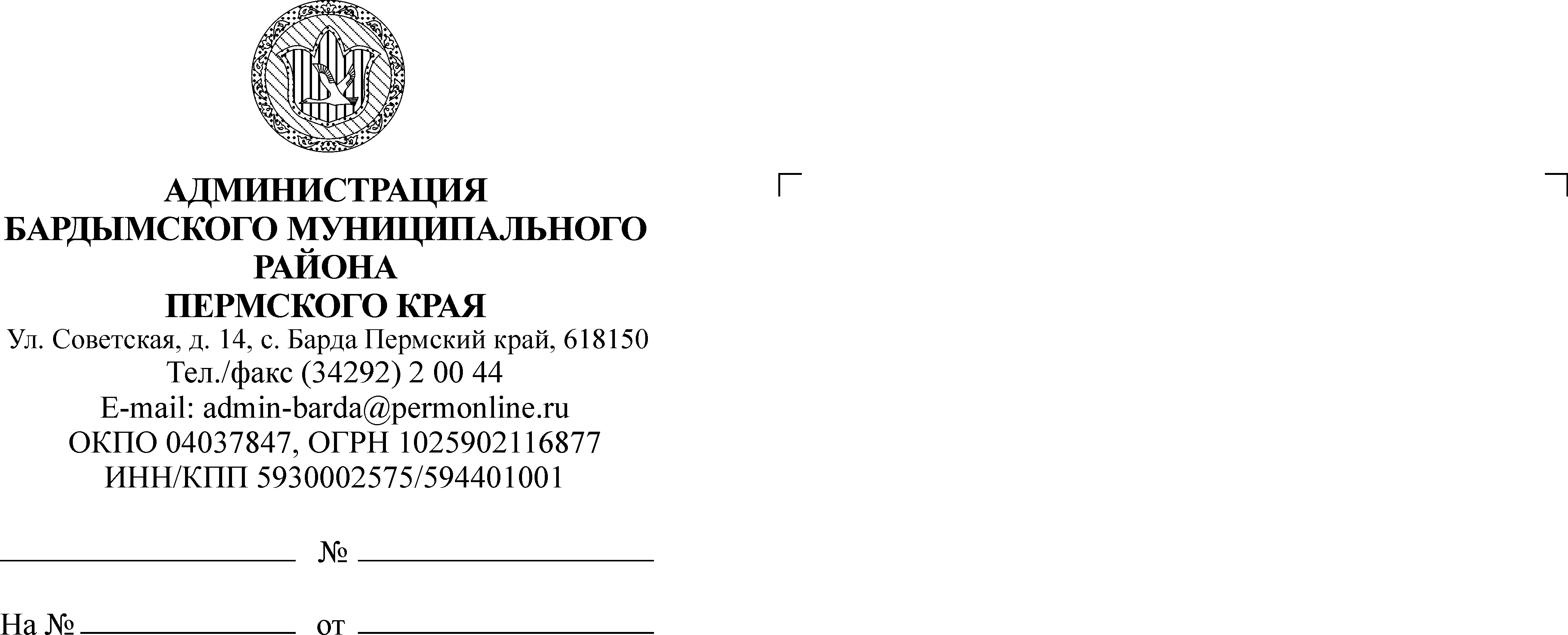 ДУМАБАРДЫМСКОГО МУНИЦИПАЛЬНОГО ОКРУГАПЕРМСКОГО КРАЯВОСЬМОЕ ЗАСЕДАНИЕРЕШЕНИЕ24.12.2020									           № 83Об утверждении Положения о бюджетном процессе в Бардымском муниципальном округе    В соответствии с Бюджетным кодексом Российской Федерации, Законом Пермского края от 12.10.2007 N 111-ПК "О бюджетном процессе в Пермском крае" Дума  Бардымского муниципального округаРЕШАЕТ:          1. Утвердить прилагаемое Положение о бюджетном процессе в Бардымском муниципальном округе.         2. Признать утратившими силу решения Земского Собрания Бардымского муниципального района:          от 20.09.2018 № 466 "Об утверждении Положения о бюджетном процессе в Бардымском муниципальном районе";          от 03.10.2019 № 668 "О внесении изменений и дополнений в Положение о бюджетном процессе в Бардымском муниципальном районе";3. Опубликовать настоящее решение в газете «Тан» («Рассвет») и разместить на официальном сайте Бардымского муниципального района Пермского края.         4. Настоящее решение   вступает в силу с 01.01.2021.   	5. Контроль исполнения настоящего решения возложить на председателя постоянной комиссии по бюджету, налоговой политике и финансам Мукаева Р.Р.Председатель ДумыБардымского муниципального округа                                                         И.Р.Вахитов                                             Глава муниципального округа –глава администрации Бардымского муниципального округа                                                                              Х.Г.Алапанов25.12.2020                                                                                                                 УТВЕРЖДЕНОрешением ДумыБардымского муниципального округаот 24.12.2020 № 83ПОЛОЖЕНИЕО БЮДЖЕТНОМ ПРОЦЕССЕ В БАРДЫМСКОМ МУНИЦИПАЛЬНОМ ОКРУГЕРаздел 1. ОБЩИЕ ПОЛОЖЕНИЯСтатья 1. Правоотношения, регулируемые настоящим ПоложениемПоложение о бюджетном процессе в Бардымском муниципальном округе (далее - Положение) регламентирует бюджетные отношения, возникающие между участниками бюджетных правоотношений по установлению порядка составления и рассмотрения проекта бюджета Бардымского муниципального округа (далее - местный бюджет), утверждения и исполнения местного бюджета, осуществления контроля за его исполнением, рассмотрения и утверждения отчета об исполнении местного бюджета.Статья 2. Правовые основы осуществления бюджетных правоотношений в Бардымском муниципальном округе1. Бюджетные правоотношения в Бардымском муниципальном округе осуществляются в соответствии с Бюджетным кодексом Российской Федерации, Налоговым кодексом Российской Федерации, Федеральным законом от 06.10. 2003 г. N 131-ФЗ "Об общих принципах организации местного самоуправления в Российской Федерации", иными законодательными и нормативными правовыми актами Российской Федерации и Пермского края, Уставом Бардымского муниципального округа и настоящим Положением.2. В случае противоречия между настоящим Положением и иными муниципальными правовыми актами Бардымского муниципального округа, регулирующими бюджетные правоотношения, применяется настоящее Положение.Статья 3. Понятия и термины, применяемые в настоящем ПоложенииДля целей настоящего Положения применяются следующие понятия и термины:бюджет - форма образования и расходования денежных средств, предназначенных для финансового обеспечения задач и функций Бардымского муниципального округа;доходы бюджета - поступающие в бюджет денежные средства, за исключением средств, являющихся в соответствии с Бюджетным кодексом Российской Федерации источниками финансирования дефицита бюджета;расходы бюджета - выплачиваемые из бюджета денежные средства, за исключением средств, являющихся в соответствии с Бюджетным кодексом Российской Федерации источниками финансирования дефицита бюджета;дефицит бюджета - превышение расходов бюджета над его доходами;профицит бюджета - превышение доходов бюджета над его расходами;бюджетный процесс - регламентируемая законодательством Российской Федерации деятельность органов местного самоуправления Бардымского муниципального округа и иных участников бюджетного процесса по составлению и рассмотрению проекта бюджета, утверждению и исполнению бюджета, контролю за его исполнением, осуществлению бюджетного учета, составлению, внешней проверке, рассмотрению и утверждению бюджетной отчетности;сводная бюджетная роспись - документ, который составляется и ведется финансовым органом в соответствии с Бюджетным кодексом Российской Федерации в целях организации исполнения бюджета по расходам бюджета и источникам финансирования дефицита бюджета;бюджетная роспись - документ, который составляется и ведется главным распорядителем бюджетных средств (главным администратором источников финансирования дефицита бюджета) в соответствии с Бюджетным кодексом Российской Федерации в целях исполнения бюджета по расходам (источникам финансирования дефицита бюджета);бюджетные ассигнования - предельные объемы денежных средств, предусмотренных в соответствующем финансовом году для исполнения бюджетных обязательств;бюджетный кредит - денежные средства, предоставляемые бюджетом другому бюджету бюджетной системы Российской Федерации, на возвратной и возмездной основах;муниципальный долг - обязательства, возникающие из муниципальных заимствований, гарантий по обязательствам третьих лиц, другие обязательства в соответствии с видами долговых обязательств, установленными Бюджетным кодексом Российской Федерации, принятые на себя Бардымским муниципальным округом;расходные обязательства - обусловленные законом, иным нормативным правовым актом, договором или соглашением обязанности Бардымского муниципального округа или действующего от его имени казенного учреждения предоставить физическому или юридическому лицу, иному публично-правовому образованию средства из местного бюджета;бюджетные обязательства - расходные обязательства, подлежащие исполнению в соответствующем финансовом году;публичные обязательства - обусловленные законом, иным нормативным правовым актом расходные обязательства Бардымского муниципального округа перед физическим или юридическим лицом, иным публично-правовым образованием, подлежащие исполнению в установленном соответствующим законом, иным нормативным правовым актом размере или имеющие установленный указанным законом, актом порядок его определения (расчета, индексации);публичные нормативные обязательства - публичные обязательства перед физическим лицом, подлежащие исполнению в денежной форме в установленном соответствующим законом, иным нормативным правовым актом размере или имеющие установленный порядок его индексации, за исключением выплат физическому лицу, предусмотренных статусом муниципальных служащих, а также лиц, замещающих муниципальные должности, работников казенных учреждений, лиц, обучающихся в муниципальных организациях, осуществляющих образовательную деятельность;денежные обязательства - обязанность получателя бюджетных средств уплатить бюджету, физическому лицу и юридическому лицу за счет средств бюджета определенные денежные средства в соответствии с выполненными условиями гражданско-правовой сделки, заключенной в рамках его бюджетных полномочий, или в соответствии с положениями закона, иного правового акта, условиями договора или соглашения;бюджетные полномочия - установленные Бюджетным кодексом Российской Федерации и принятыми в соответствии с ним правовыми актами, регулирующими бюджетные правоотношения, права и обязанности органов местного самоуправления Бардымского муниципального округа и иных участников бюджетного процесса по регулированию бюджетных правоотношений, организации и осуществлению бюджетного процесса;кассовое обслуживание исполнения бюджета - проведение и учет операций по кассовым поступлениям в бюджет и кассовым выплатам из бюджета;единый счет бюджета - счет, открытый Федеральному казначейству в учреждении Центрального банка Российской Федерации по бюджету Бардымского муниципального округа для учета средств бюджета и осуществления операций по кассовым поступлениям в бюджет и кассовым выплатам из бюджета;муниципальные услуги (работы) - услуги (работы), оказываемые (выполняемые) органами местного самоуправления Бардымского муниципального округа, муниципальными учреждениями и в случаях, установленных законодательством Российской Федерации, иными юридическими лицами;муниципальное задание - документ, устанавливающий требования к составу, качеству и (или) объему (содержанию), условиям, порядку и результатам оказания муниципальных услуг (выполнения работ);бюджетные инвестиции - бюджетные средства, направляемые на создание или увеличение за счет средств бюджета стоимости муниципального имущества;главный распорядитель бюджетных средств (главный распорядитель средств) Бардымского муниципального округа - орган местного самоуправления, а также наиболее значимое учреждение образования и  культуры, указанное в ведомственной структуре расходов бюджета, имеющие право распределять бюджетные ассигнования и лимиты бюджетных обязательств между подведомственными распорядителями и (или) получателями бюджетных средств;распорядитель бюджетных средств (распорядитель средств) Бардымского муниципального округа - орган местного самоуправления Бардымского муниципального округа, казенное учреждение, имеющие право распределять бюджетные ассигнования и лимиты бюджетных обязательств между подведомственными распорядителями и (или) получателями бюджетных средств;казенное учреждение - муниципальное учреждение, осуществляющее оказание муниципальных услуг, выполнение работ и (или) исполнение муниципальных функций в целях обеспечения реализации предусмотренных законодательством Российской Федерации полномочий органов местного самоуправления Бардымского муниципального округа, финансовое обеспечение деятельности которого осуществляется за счет средств местного бюджета на основании бюджетной сметы;бюджетная смета - документ, устанавливающий в соответствии с классификацией расходов бюджетов лимиты бюджетных обязательств казенного учреждения;ведомственная структура расходов бюджета - распределение бюджетных ассигнований, предусмотренных решением о местном бюджете, по главным распорядителям бюджетных средств, разделам, подразделам, целевым статьям (муниципальным программам и непрограммным направлениям деятельности) и группам видов расходов классификации расходов бюджетов;администратор доходов бюджета - федеральный орган власти (федеральный орган исполнительной власти), орган государственной власти (государственный орган) Пермского края, орган местного самоуправления Бардымского муниципального округа, казенное учреждение, осуществляющие в соответствии с законодательством Российской Федерации контроль за правильностью исчисления, полнотой и своевременностью уплаты, начисление, учет, взыскание и принятие решений о возврате (зачете) излишне уплаченных (взысканных) платежей, пеней и штрафов по ним, являющихся доходами местного бюджета, если иное не установлено Бюджетным кодексом Российской Федерации;главный администратор доходов бюджета - определенный решением о местном бюджете федеральный орган власти (федеральный орган исполнительной власти), орган государственной власти (государственный орган) Пермского края, орган местного самоуправления Бардымского муниципального округа, иная организация, имеющие в своем ведении администраторов доходов бюджета и (или) являющиеся администраторами доходов бюджета, если иное не установлено Бюджетным кодексом Российской Федерации;администратор источников финансирования дефицита бюджета (администратор источников финансирования дефицита Бардымского муниципального  округа, имеющие право в соответствии с Бюджетным кодексом Российской Федерации осуществлять операции с источниками финансирования дефицита местного бюджета;главный администратор источников финансирования дефицита бюджета (главный администратор источников финансирования дефицита местного бюджета) - определенный решением о местном бюджете орган местного самоуправления Бардымского муниципального округа, иная организация, имеющие в своем ведении администраторов источников финансирования дефицита бюджета и (или) являющиеся администраторами источников финансирования дефицита бюджета;муниципальная гарантия - вид долгового обязательства, в силу которого Бардымский муниципальный округ (гарант) обязан при наступлении предусмотренного в гарантии события (гарантийного случая) уплатить лицу, в пользу которого предоставлена гарантия (бенефициару), по его письменному требованию определенную в обязательстве денежную сумму за счет средств местного бюджета в соответствии с условиями даваемого гарантом обязательства отвечать за исполнение третьим лицом (принципалом) его обязательств перед бенефициаром;обоснование бюджетных ассигнований - документ, характеризующий бюджетные ассигнования в очередном финансовом году и плановом периоде;лимит бюджетных обязательств - объем прав в денежном выражении на принятие казенным учреждением бюджетных обязательств и (или) их исполнение в текущем финансовом году и плановом периоде;текущий финансовый год - год, в котором осуществляется исполнение бюджета, составление и рассмотрение проекта бюджета на очередной финансовый год и плановый период;очередной финансовый год - год, следующий за текущим финансовым годом;плановый период - два финансовых года, следующие за очередным финансовым годом;отчетный финансовый год - год, предшествующий текущему финансовому году;временный кассовый разрыв - прогнозируемая в определенный период текущего финансового года недостаточность на едином счете бюджета денежных средств, необходимых для осуществления кассовых выплат из бюджета;бюджетная политика - система мер органов местного самоуправления Бардымского муниципального округа в области организации бюджетного процесса и использования бюджетных средств в целях эффективного осуществления своих функций, в том числе установления приоритетных видов расходов бюджета Бардымского муниципального округа, разработки мер по сбалансированности бюджета;собственные доходы бюджета Бардымского муниципального округа – доходы, зачисляемые в бюджет Бардымского муниципального округа в соответствии с законодательством Российской Федерации и законодательством Пермского края, решениями Думы Бардымского муниципального округа, за исключением субвенций;  налоговые расходы Бардымского муниципального округа - выпадающие доходы бюджета Бардымского муниципального округа, обусловленные налоговыми льготами, освобождениями и иными преференциями по налогам, сборам, таможенным платежам, страховым взносам на обязательное социальное страхование, предусмотренными в качестве мер муниципальной поддержки в соответствии с целями муниципальных программ и (или) целями социально-экономической политики Бардымского муниципального округа, не относящимися к муниципальным программ; получатель бюджетных средств ( получатель средств местного бюджета)-     орган местного самоуправления Бардымского муниципального округа, отраслевые органы администрации  Бардымского муниципального округаа, находящиеся в ведении главного распорядителя бюджетных средств казенные учреждения, имеющие право на принятие и (или) исполнение бюджетных обязательств от Бардымского муниципального округа за счет средств бюджета Бардымского муниципального округа;кассовый план – прогноз кассовых поступлений в бюджет и кассовых выплат из бюджета в текущем финансовым году;оборотная кассовая наличность бюджета Бардымского муниципального округа – минимальный (обязательный) остаток средств на конец года, используемый в следующем финансовом году для финансового обеспечения расходов при временных кассовых разрывах бюджета Бардымского муниципального округа.Статья 4. Основные этапы бюджетного процесса в Бардымском муниципальном округеБюджетный процесс в Бардымском муниципальном округе включает следующие этапы:составление проекта местного бюджета;рассмотрение и утверждение местного бюджета;исполнение местного бюджета;осуществление внешнего и внутреннего муниципального финансового контроля;составление, внешняя проверка, рассмотрение и утверждение отчета об исполнении местного бюджета.Статья 5. Участники бюджетного процессаУчастниками бюджетного процесса в Бардымском муниципальном округе являются:         глава муниципального округа - глава администрации Бардымского муниципального округа;        Дума Бардымского муниципального округа;        Контрольно-счетная палата Бардымского муниципального округа;        администрация (отраслевые (функциональные) органы администрации) Бардымского муниципального округа;       главные распорядители бюджетных средств;        главные администраторы (администраторы) доходов местного бюджета;        главные администраторы (администраторы) источников финансирования дефицита местного бюджета;      получатели бюджетных средствСтатья 6. Бюджетные полномочия участников бюджетного процессаПолномочия участников бюджетного процесса осуществляются в соответствии с Бюджетным кодексом Российской Федерации.Полномочия главы муниципального округа - главы администрации Бардымского муниципального округа определены Уставом Бардымского муниципального  округа и настоящим Положением.3. Дума Бардымского муниципального округа:рассматривает и утверждает местный бюджет и отчет о его исполнении;осуществляет контроль в ходе рассмотрения отдельных вопросов исполнения местного бюджета на своих заседаниях, заседаниях комиссий, рабочих групп Думы Бардымского муниципального округа, в ходе проводимых Думой Бардымского муниципального округа слушаний и в связи с депутатскими запросами;формирует и определяет правовой статус Контрольно-счетной палаты Бардымского муниципального округа;устанавливает, изменяет и отменяет местные налоги и сборы в соответствии с законодательством Российской Федерации о налогах и сборах;устанавливает налоговые льготы по местным налогам, основания и порядок их применения;осуществляет иные бюджетные полномочия в соответствии с Бюджетным кодексом Российской Федерации, Федеральным законом от 6 октября 2003 г. N 131-ФЗ "Об общих принципах организации местного самоуправления в Российской Федерации", Федеральным законом от 7 февраля 2011 г. N 6-ФЗ "Об общих принципах организации и деятельности контрольно-счетных органов субъектов Российской Федерации и муниципальных образований", иными законодательными и нормативными правовыми актами Российской Федерации, Пермского края, Уставом Бардымского муниципального округа.Дума  Бардымского муниципального округа имеет право на:получение от администрации Бардымского муниципального округа сопроводительных материалов в ходе рассмотрения и утверждения проекта местного бюджета;получение от администрации Бардымского муниципального округа информации об исполнении местного бюджета;утверждение (неутверждение) отчета об исполнении местного бюджета.4. Администрация Бардымского муниципального округа:определяет бюджетную, налоговую и долговую политику Бардымского муниципального округа;устанавливает порядок разработки и утверждения, период действия, а также требования к составу и содержанию бюджетного прогноза Бардымского муниципального округа на долгосрочный период;утверждает бюджетный прогноз Бардымского муниципального округа на долгосрочный период;организует составление проекта местного бюджета на очередной финансовый год и плановый период и внесение его с необходимыми документами и материалами на утверждение в Думу Бардымского муниципального округа;вносит в Думу Бардымского муниципального округа предложения по установлению, изменению, отмене местных налогов и сборов, введению и отмене налоговых льгот по местным налогам;утверждает порядок разработки, утверждения и реализации муниципальных программ;утверждает муниципальные программы;представляет отчет об исполнении местного бюджета на утверждение в Думу Бардымского муниципального округа;утверждает порядок осуществления муниципальных заимствований, обслуживания и управления муниципальным долгом;осуществляет муниципальные заимствования от имени Бардымского муниципального округа в соответствии с Бюджетным кодексом Российской Федерации;утверждает порядок предоставления муниципальных гарантий;предоставляет муниципальные гарантии;утверждает порядок ведения муниципальной долговой книги;обеспечивает управление муниципальным долгом;утверждает состав, порядок и сроки внесения информации в муниципальную долговую книгу;осуществляет иные бюджетные полномочия в соответствии с Бюджетным кодексом Российской Федерации и настоящим Положением.5. Управление финансов администрации Бардымского муниципального округа:разрабатывает бюджетный прогноз Бардымского муниципального округа на долгосрочный период;разрабатывает основные направления бюджетной и налоговой политики Бардымского муниципального округа;составляет проект местного бюджета на очередной финансовый год и плановый период, представляет его главе муниципального округа - главе администрации Бардымского муниципального округа для рассмотрения и принятия решения о направлении его в Думу Бардымского муниципального округа;осуществляет методологическое руководство по вопросам формирования и исполнения местного бюджета, бухгалтерского и бюджетного учета, бюджетной отчетности;в соответствии с Бюджетным кодексом Российской Федерации утверждает по компетенции коды отдельных составных частей бюджетной классификации Российской Федерации;ведет реестр расходных обязательств Бардымского муниципального округа, представляет его в Министерство финансов Пермского края;устанавливает порядок ведения и ведет сводный реестр участников бюджетного процесса, а также юридических лиц, не являющихся участниками бюджетного процесса;ведет реестр источников доходов местного бюджета;разрабатывает и утверждает методику планирования доходов местного бюджета;разрабатывает и утверждает методику планирования бюджетных ассигнований;осуществляет методологическое руководство подготовкой и устанавливает порядок формирования и представления главными распорядителями средств бюджета обоснований бюджетных ассигнований;устанавливает порядок составления и ведения сводной бюджетной росписи местного бюджета, бюджетных росписей главных распорядителей бюджетных средств и кассового плана исполнения местного бюджета;составляет, утверждает и ведет сводную бюджетную роспись местного бюджета, кассовый план;доводит до главных распорядителей бюджетных средств показатели сводной бюджетной росписи и лимиты бюджетных обязательств;устанавливает порядок исполнения местного бюджета по расходам и источникам финансирования дефицита бюджета с соблюдением требований Бюджетного кодекса Российской Федерации и настоящего Положения;осуществляет операции по управлению остатками средств на едином счете местного бюджета;открывает и ведет в порядке, им установленном, лицевые счета главных распорядителей, получателей бюджетных средств, а также казенных, автономных и бюджетных учреждений, созданных на базе имущества, находящегося в собственности Бардымского муниципального округа;устанавливает порядок санкционирования оплаты денежных обязательств и осуществляет в установленном порядке санкционирование оплаты денежных обязательств местного бюджета;открывает в учреждениях Центрального банка Российской Федерации счета для учета средств, поступающих во временное распоряжение главных распорядителей, получателей бюджетных средств, и для учета средств юридических лиц, не являющихся участниками бюджетного процесса, лицевые счета которым открыты в финансовом органе, и осуществляет проведение кассовых операций на указанных счетах;ведет учет средств резервного фонда администрации Бардымского муниципального округа;разрабатывает проекты программ муниципальных внутренних заимствований, муниципальных гарантий;проводит работу по привлечению бюджетных кредитов из других бюджетов бюджетной системы Российской Федерации в целях покрытия дефицита местного бюджета и покрытия временного кассового разрыва, возникающего при исполнении местного бюджета;осуществляет организацию процесса предоставления муниципальных гарантий на основании решения о бюджете Бардымского муниципального округа на очередной финансовый год и плановый период в соответствии с требованиями бюджетного законодательства;устанавливает порядок проведения и проводит анализ финансового состояния принципала в целях предоставления муниципальной гарантии;ведет муниципальную долговую книгу;устанавливает порядок составления бюджетной отчетности местного бюджета;принимает годовую, квартальную и месячную бюджетную отчетность от главных распорядителей бюджетных средств, главных администраторов доходов бюджета, главных администраторов источников финансирования дефицита бюджета;составляет бюджетную отчетность об исполнении местного бюджета и представляет ее в Министерство финансов Пермского края;осуществляет внутренний, предварительный и последующий контроль за исполнением местного бюджета, в том числе контроль за целевым и эффективным расходованием бюджетных средств главными распорядителями и получателями бюджетных средств;применяет к главному распорядителю бюджетных средств, получателю бюджетных средств, главному администратору доходов бюджета, главному администратору источников финансирования дефицита бюджета бюджетные меры принуждения за совершение бюджетного нарушения, установленных Бюджетным кодексом Российской Федерации;осуществляет приостановление операций по расходованию средств на лицевых счетах получателей бюджетных средств в случаях и в порядке, установленных федеральным законом;осуществляет иные полномочия в области бюджетного процесса в соответствии с федеральными законами, законами Пермского края, Уставом Бардымского муниципального округа, настоящим Положением и иными муниципальными правовыми актами в сфере регулирования бюджетных правоотношений.Начальник управления финансов администрации Бардымского муниципального района имеет право:Утверждать сводную бюджетную роспись бюджета Бардымского муниципального округа;Вносить изменения в сводную бюджетную роспись бюджета Бардымского муниципального округа;Утверждать лимиты бюджетных обязательств для главных распорядителей средств бюджета Бардымского муниципального округа;Вносить изменения в лимиты бюджетных обязательств.Совершение вышеназванных действий без разрешительной надписи начальника управления финансов администрации Бардымского муниципального округа является нарушением бюджетного законодательства.      При отсутствии начальника управления финансов администрации Бардымского муниципального округа положения, установленные настоящей статьей, распространяются на лицо, исполняющее его обязанности.6. Контрольно-счетная палата Бардымского муниципального округа:осуществляет внешний контроль за исполнением местного бюджета;проводит экспертизу проекта местного бюджета и иных нормативных правовых актов органов местного самоуправления, регулирующих бюджетные правоотношения;осуществляет внешнюю проверку годового отчета об исполнении местного бюджета;осуществляет контроль за соблюдением установленного порядка управления и распоряжения имуществом, находящимся в муниципальной собственности, в том числе охраняемыми результатами интеллектуальной деятельности и средствами индивидуализации, принадлежащими муниципальному образованию;организует и осуществляет контроль за законностью, результативностью (эффективностью и экономностью) использования средств местного бюджета, а также средств, получаемых местным бюджетом из иных источников, предусмотренных законодательством Российской Федерации;осуществляет оценку эффективности предоставления налоговых и иных льгот и преимуществ, а также оценку законности предоставления муниципальных гарантий и поручительств или обеспечения исполнения обязательств другими способами по сделкам, совершаемым юридическими лицами и индивидуальными предпринимателями за счет средств местного бюджета и имущества, находящегося в муниципальной собственности;осуществляет финансово-экономическую экспертизу проектов муниципальных правовых актов (включая обоснованность финансово-экономических обоснований) в части, касающейся расходных обязательств Бардымского муниципального округа, а также муниципальных программ;осуществляет анализ бюджетного процесса в Бардымском муниципальном округе и подготовку предложений, направленных на его совершенствование;участвует в пределах полномочий в мероприятиях, направленных на противодействие коррупции;осуществляет иные полномочия в сфере внешнего муниципального финансового контроля, установленные федеральными законами, законами Пермского края, Уставом Бардымского муниципального округа и нормативными правовыми актами Бардымского муниципального округа.7. Главный распорядитель бюджетных средств:обеспечивает результативность, адресность и целевой характер использования бюджетных средств в соответствии с утвержденными ему бюджетными ассигнованиями и лимитами бюджетных обязательств;формирует перечень подведомственных ему получателей бюджетных средств;ведет реестр расходных обязательств, подлежащих исполнению в пределах утвержденных ему лимитов бюджетных обязательств и бюджетных ассигнований;осуществляет планирование соответствующих расходов местного бюджета, составляет обоснования бюджетных ассигнований;составляет, утверждает и ведет бюджетную роспись, распределяет бюджетные ассигнования, лимиты бюджетных обязательств по подведомственным получателям бюджетных средств и исполняет соответствующую часть местного бюджета;вносит предложения по формированию и изменению лимитов бюджетных обязательств;вносит предложения по формированию и изменению сводной бюджетной росписи;определяет порядок утверждения бюджетных смет подведомственных получателей бюджетных средств, являющихся казенными учреждениями;формирует и утверждает муниципальные задания;обеспечивает соблюдение получателями межбюджетных субсидий, субвенций и иных межбюджетных трансфертов, имеющих целевое назначение, а также иных субсидий и бюджетных инвестиций, определенных Бюджетным кодексом Российской Федерации, условий, целей и порядка, установленных при их предоставлении;формирует бюджетную отчетность главного распорядителя бюджетных средств;отвечает от имени Бардымского муниципального округа по денежным обязательствам подведомственных ему получателей бюджетных средств;осуществляет иные бюджетные полномочия, установленные Бюджетным кодексом Российской Федерации, настоящим Положением и принимаемыми в соответствии с ними нормативными правовыми актами, регулирующими бюджетные правоотношения.8. Получатель бюджетных средств:составляет и исполняет бюджетную смету;принимает и (или) исполняет в пределах доведенных лимитов бюджетных обязательств и (или) бюджетных ассигнований бюджетные обязательства;обеспечивает результативность, целевой характер использования предусмотренных ему бюджетных ассигнований;вносит соответствующему главному распорядителю бюджетных средств предложения по изменению бюджетной росписи;ведет бюджетный учет (обеспечивает ведение бюджетного учета);формирует бюджетную отчетность (обеспечивает формирование бюджетной отчетности) и представляет бюджетную отчетность получателя бюджетных средств соответствующему главному распорядителю бюджетных средств;исполняет иные полномочия, установленные Бюджетным кодексом Российской Федерации, настоящим Положением и принятыми в соответствии с ними нормативными правовыми актами, регулирующими бюджетные правоотношения.9. Главный администратор доходов местного бюджета:формирует перечень подведомственных ему администраторов доходов местного бюджета;представляет сведения, необходимые для составления проекта местного бюджета;представляет сведения для составления и ведения кассового плана;формирует и представляет бюджетную отчетность главного администратора доходов местного бюджета;ведет реестр источников доходов местного бюджета по закрепленным за ним источникам доходов на основании перечня источников доходов бюджетов бюджетной системы Российской Федерации;утверждает методику прогнозирования поступлений доходов в местный бюджет в соответствии с общими требованиями к такой методике, установленными Правительством Российской Федерации;осуществляет иные бюджетные полномочия, установленные Бюджетным кодексом Российской Федерации, настоящим Положением и принимаемыми в соответствии с ними нормативными правовыми актами, регулирующими бюджетные правоотношения.10. Администратор доходов местного бюджета:осуществляет начисление, учет и контроль за правильностью исчисления, полнотой и своевременностью осуществления платежей в бюджет, пеней и штрафов по ним;осуществляет взыскание задолженности по платежам в бюджет, пеней и штрафов;принимает решение о возврате излишне уплаченных (взысканных) платежей в местный бюджет, пеней и штрафов, а также процентов за несвоевременное осуществление такого возврата и процентов, начисленных на излишне взысканные суммы, и представляет поручение в орган Федерального казначейства для осуществления возврата в порядке, установленном Министерством финансов Российской Федерации;принимает решение о зачете (уточнении) платежей в бюджеты бюджетной системы Российской Федерации и представляет уведомление в орган Федерального казначейства;в случае и порядке, установленных главным администратором доходов бюджета, формирует и представляет главному администратору доходов бюджета сведения и бюджетную отчетность, необходимые для осуществления полномочий соответствующего главного администратора доходов местного бюджета;предоставляет информацию, необходимую для уплаты денежных средств физическими и юридическими лицами за муниципальные услуги, а также иных платежей, являющихся источниками формирования доходов местного бюджета, в Государственную информационную систему о государственных и муниципальных платежах в соответствии с порядком, установленным Федеральным законом от 27 июля 2010 г. N 210-ФЗ "Об организации предоставления государственных и муниципальных услуг";осуществляет иные бюджетные полномочия, установленные Бюджетным кодексом Российской Федерации, настоящим Положением и принимаемыми в соответствии с ними нормативными правовыми актами, регулирующими бюджетные правоотношения.В случае отсутствия администратора доходов местного бюджета его полномочия осуществляет главный администратор доходов местного бюджета.11. Администратор источников финансирования дефицита местного бюджета:осуществляет планирование (прогнозирование) поступлений и выплат по источникам финансирования дефицита местного бюджета;осуществляет контроль за полнотой и своевременностью поступления в бюджет источников финансирования дефицита местного бюджета;обеспечивает поступления в местный бюджет и выплаты из местного бюджета по источникам финансирования дефицита местного бюджета;обеспечивает адресность и целевой характер использования выделенных в его распоряжение ассигнований, предназначенных для погашения источников финансирования дефицита местного бюджета;формирует и представляет бюджетную отчетность;осуществляет иные бюджетные полномочия, установленные Бюджетным кодексом Российской Федерации, настоящим Положением и принимаемыми в соответствии с ними нормативными правовыми актами, регулирующими бюджетные правоотношения.Статья 7. Особенности применения бюджетной классификации Российской Федерации в Бардымском муниципальном округе1. В целях обеспечения единства бюджетной классификации Российской Федерации и сопоставимости показателей бюджетов бюджетной системы при группировке доходов, расходов и источников финансирования дефицитов бюджетов применяется бюджетная классификация Российской Федерации, а также порядок ее применения, установленный Министерством финансов Российской Федерации.2. Перечень главных администраторов доходов местного бюджета, закрепляемые за ними виды доходов бюджета утверждаются решением о местном бюджете.В случаях изменения состава и (или) функций главных администраторов доходов местного бюджета, а также изменения принципов назначения и присвоения структуры кодов классификации доходов бюджетов изменения в перечень главных администраторов доходов бюджетов, а также состав закрепленных за ними кодов классификации доходов бюджетов вносятся на основании правового акта управления финансов администрации Бардымского муниципального округа без внесения изменений в решение о местном бюджете.3. Перечень главных распорядителей средств местного бюджета устанавливается решением о бюджете в составе ведомственной структуры расходов.Перечень разделов, подразделов, целевых статей (муниципальных программ и непрограммных направлений деятельности), групп видов расходов бюджета утверждается в составе ведомственной структуры расходов бюджета решением о местном бюджете либо в установленных Бюджетным кодексом Российской Федерации случаях сводной бюджетной росписью.Целевые статьи расходов местного бюджета формируются в соответствии с муниципальными программами, не включенными в муниципальные программы направлениями деятельности органов местного самоуправления, функциональных (отраслевых) органов администрации Бардымского муниципального округа (в целях настоящего Положения - непрограммные направления деятельности).Каждому публично нормативному обязательству, межбюджетному трансферту, обособленной функции (сфере, направлению) деятельности органов местного самоуправления присваиваются уникальные коды целевых статей расходов местного бюджета.Перечень и коды целевых статей расходов бюджета устанавливаются управлением финансов администрации Бардымского муниципального округа.Перечень и коды целевых статей расходов бюджетов, финансовое обеспечение которых осуществляется за счет межбюджетных субсидий, субвенций и иных межбюджетных трансфертов, имеющих целевое назначение, определяются в порядке, установленном финансовым органом, осуществляющим составление и организацию исполнения бюджета, из которого предоставляются указанные межбюджетные субсидии, субвенции и иные межбюджетные трансферты, имеющие целевое назначение.4. Перечень администраторов источников финансирования дефицита бюджета утверждается решением о местном бюджете.Перечень статей и видов источников финансирования дефицита бюджетов утверждается решением о местном бюджете при утверждении источников финансирования дефицита бюджета.В случаях изменения состава и (или) функций главных администраторов источников финансирования дефицита бюджета, а также изменения принципов назначения и присвоения структуры кодов классификации источников финансирования дефицита бюджета изменения в перечень главных администраторов источников финансирования дефицита бюджета, а также состав закрепленных за ними кодов классификации источников финансирования дефицита бюджета вносятся на основании приказа руководителя управления финансов администрации Бардымского муниципального района без внесения изменений в решение о местном бюджете.Статья 8. Принципы бюджетной системыБюджетная система Бардымского муниципального округа основана на принципах:единства бюджетной системы;самостоятельности бюджетов;полноты отражения доходов, расходов и источников финансирования дефицита бюджетов;сбалансированности бюджета;эффективности использования бюджетных средств;общего (совокупного) покрытия расходов бюджетов;прозрачности (открытости);достоверности бюджета;адресности и целевого характера бюджетных средств;подведомственности расходов бюджетов;единства кассы.Статья 9. Доходы местного бюджета1. Доходы бюджета Бардымского муниципального округа формируются в соответствии с бюджетным законодательством, законодательством о налогах и сборах и законодательством об иных обязательных платежах Российской Федерации и Пермского края, нормативными правовыми актами Бардымского муниципального округа.К доходам местного бюджета относятся налоговые, неналоговые и безвозмездные поступления.2. К налоговым доходам местного бюджета относятся предусмотренные законодательством Российской Федерации о налогах и сборах, законом Пермского края о налогах и сборах, нормативными правовыми актами Думы Бардымского муниципального округа соответственно федеральные, региональные, местные налоги и сборы, а также пени и штрафы по ним.3. В бюджет Бардымского муниципального округа в соответствии с главой 9 Бюджетного кодекса Российской Федерации зачисляются местные налоги и сборы, налоговые доходы от федеральных налогов и сборов, в том числе предусмотренных специальными налоговыми режимами, региональные и местные налоги по единым, дополнительным, дифференцированным нормативам отчислений, установленным Бюджетным кодексом Российской Федерации, законами Пермского края и (или) решениями Думы Бардымского муниципального округа.4. Неналоговые доходы местного бюджета формируются в соответствии со статьями 41, 42, 46 и 62 Бюджетного кодекса Российской Федерации.5. К безвозмездным поступлениям относятся:дотации из других бюджетов бюджетной системы Российской Федерации; субсидии  из других бюджетов бюджетной системы Российской Федерации;субвенции из федерального  и (или) из бюджетов субъектов Российской   Федерации;иные межбюджетные трансферты из других бюджетов бюджетной системы Российской Федерации;безвозмездные поступления от физических и юридических лиц, в том числе добровольные пожертвованияСтатья 10. Полномочия по формированию доходов бюджета1. Решениями Думы Бардымского округа вводятся местные налоги и сборы, устанавливаются налоговые ставки и предоставляются налоговые льготы по ним в пределах прав, предоставленных Думе Бардымского муниципального  округа законодательством Российской Федерации о налогах и сборах.2. Решения Думы Бардымского муниципального округа о внесении изменений в решения о местных налогах и сборах, решения Думы Бардымского муниципального  округа, регулирующие бюджетные правоотношения, приводящие к изменению доходов бюджета, вступающие в силу в очередном финансовом году и плановом периоде, должны быть приняты до дня внесения в Думу Бардымского муниципального округа проекта решения о бюджете на очередной финансовый год и плановый период.Статья 11. Расходы местного бюджета1. Формирование расходов местного бюджета осуществляется в соответствии с расходными обязательствами Бардымского муниципального округа, обусловленными установленным законодательством Российской Федерации разграничением полномочий федеральных органов государственной власти, органов государственной власти Пермского края и органов местного самоуправления, исполнение которых согласно законодательству Российской Федерации, договорам и соглашениям должно происходить в очередном финансовом году и плановом периоде за счет средств местного бюджета.2. Осуществление расходов местного бюджета, связанных с исполнением полномочий федеральных органов государственной власти, органов государственной власти Пермского края, не допускается, за исключением случаев, установленных федеральными законами, законами Пермского края.Статья 12. Дефицит бюджета и источники его финансирования1. Размер дефицита местного бюджета формируется в соответствии со статьей 92.1 Бюджетного кодекса Российской Федерации.В случае утверждения решением о бюджете на очередной финансовый год и каждый год планового периода в составе источников финансирования дефицита местного бюджета поступлений от продажи акций и иных форм участия в капитале, находящихся в собственности Бардымского муниципального округа и (или) снижения остатков средств на счетах по учету средств местного бюджета дефицит местного бюджета может превысить ограничения, установленные настоящим пунктом, в пределах суммы указанных поступлений и снижения остатков средств на счетах по учету средств местного бюджета.2. Дефицит местного бюджета, сложившийся по данным годового отчета об исполнении местного бюджета, должен соответствовать ограничениям, установленным пунктом 1 настоящей статьи.3. Источники финансирования дефицита местного бюджета формируются в соответствии со статьей 96 Бюджетного кодекса Российской Федерации.4. Остатки средств местного бюджета на начало текущего финансового года в объеме бюджетных ассигнований муниципального дорожного фонда, не использованных в отчетном финансовом году, направляются на увеличение в текущем финансовом году бюджетных ассигнований муниципального дорожного фонда, а также в объеме, определяемом решением о местном бюджете, могут направляться в текущем финансовом году на покрытие временных кассовых разрывов и на увеличение бюджетных ассигнований на оплату заключенных от имени муниципального образования муниципальных контрактов на поставку товаров, выполнение работ, оказание услуг, подлежавших в соответствии с условиями этих муниципальных контрактов оплате в отчетном финансовом году, бюджетных ассигнований на предоставление субсидий юридическим лицам, предоставление которых в отчетном финансовом году осуществлялось в пределах суммы, необходимой для оплаты денежных обязательств получателей субсидий, источником финансового обеспечения которых являлись указанные субсидии, в объеме, не превышающем сумму остатка неиспользованных бюджетных ассигнований на указанные цели, в случаях, предусмотренных решением о местном бюджете.Статья 13. Бюджетные ассигнования1. К бюджетным ассигнованиям относятся ассигнования на:оказание муниципальных услуг (выполнение работ), включая ассигнования на закупки товаров, работ, услуг для обеспечения муниципальных нужд;социальное обеспечение населения;предоставление бюджетных инвестиций юридическим лицам, не являющимся муниципальными учреждениями и муниципальными унитарными предприятиями;предоставление субсидий юридическим лицам (за исключением субсидий муниципальным учреждениям), индивидуальным предпринимателям, физическим лицам;предоставление межбюджетных трансфертов;обслуживание муниципального долга;исполнение судебных актов по искам к Бардымскому муниципальному округу о возмещении вреда, причиненного гражданину или юридическому лицу в результате незаконных действий (бездействия) органов местного самоуправления либо должностных лиц этих органов.2. К бюджетным ассигнованиям на оказание муниципальных услуг (выполнение работ) относятся ассигнования на:обеспечение выполнения функций казенных учреждений, в том числе по оказанию муниципальных услуг (выполнению работ) физическим и (или) юридическим лицам;предоставление субсидий бюджетным и автономным учреждениям, включая субсидии на финансовое обеспечение выполнения ими муниципального задания;предоставление субсидий некоммерческим организациям, не являющимся муниципальными учреждениями, в том числе в соответствии с договорами (соглашениями) на оказание указанными организациями муниципальных услуг (выполнение работ) физическим и (или) юридическим лицам;осуществление бюджетных инвестиций в объекты муниципальной собственности;закупку товаров, работ и услуг для обеспечения муниципальных нужд (за исключением бюджетных ассигнований для обеспечения выполнения функций казенного учреждения и бюджетных ассигнований на осуществление бюджетных инвестиций в объекты муниципальной собственности казенных учреждений), в том числе в целях оказания муниципальных услуг физическим и юридическим лицам.3. Обеспечение выполнения функций казенных учреждений включает:оплату труда работников казенных учреждений, денежное содержание (денежное вознаграждение, заработную плату) работников органов местного самоуправления, лиц, замещающих муниципальные должности, муниципальных служащих, иных категорий работников, командировочные и иные выплаты в соответствии с трудовыми договорами (служебными контрактами, контрактами) и законодательством Российской Федерации, законодательством Пермского края и муниципальными правовыми актами;закупки товаров, работ, услуг для обеспечения муниципальных нужд;уплату налогов, сборов и иных обязательных платежей в бюджетную систему Российской Федерации;возмещение вреда, причиненного казенным учреждением при осуществлении его деятельности.4. Закупки товаров, работ, услуг для обеспечения муниципальных нужд осуществляются в соответствии с законодательством Российской Федерации о контрактной системе в сфере закупок товаров, работ, услуг для обеспечения государственных и муниципальных нужд с учетом положений Бюджетного кодекса Российской Федерации.Муниципальные контракты заключаются в соответствии с планом-графиком закупок товаров, работ, услуг для обеспечения муниципальных нужд, сформированным и утвержденным в установленном законодательством Российской Федерации о контрактной системе в сфере закупок товаров, работ, услуг для обеспечения государственных и муниципальных нужд порядке, и оплачиваются в пределах лимитов бюджетных обязательств.5. К бюджетным ассигнованиям на социальное обеспечение населения относятся бюджетные ассигнования на предоставление социальных выплат гражданам либо на приобретение товаров, работ, услуг в пользу граждан для обеспечения их нужд в целях реализации мер социальной поддержки населения.Расходные обязательства на социальное обеспечение населения могут возникать в результате принятия публичных нормативных обязательств. Бюджетные ассигнования на исполнение указанных публичных нормативных обязательств предусматриваются отдельно по каждому виду таких обязательств в виде пенсий, пособий, компенсаций и других социальных выплат, а также осуществления мер социальной поддержки населения.Статья 14. Бюджетные инвестиции в объекты муниципальной собственности1. В местном бюджете, в том числе в рамках муниципальных программ, могут предусматриваться бюджетные ассигнования на осуществление бюджетных инвестиций в форме капитальных вложений в объекты муниципальной собственности Бардымского муниципального округа.Бюджетные инвестиции в объекты муниципальной собственности Бардымского муниципального округа и принятие решений о подготовке и реализации бюджетных инвестиций в указанные объекты осуществляются в порядке, установленном администрацией Бардымского муниципального округа.Объекты капитального строительства, созданные в результате осуществления бюджетных инвестиций, или объекты недвижимого имущества, приобретенные в муниципальную собственность в результате осуществления бюджетных инвестиций, закрепляются в установленном порядке на праве оперативного управления или хозяйственного ведения за муниципальными учреждениями, муниципальными унитарными предприятиями с последующим увеличением стоимости основных средств, находящихся на праве оперативного управления у муниципальных учреждений либо на праве оперативного управления или хозяйственного ведения у муниципальных унитарных предприятий, а также уставного фонда указанных предприятий, основанных на праве хозяйственного ведения, либо включаются в состав муниципальной казны.2. Органам местного самоуправления Бардымского муниципального округа, являющимся муниципальными заказчиками, предоставляется право передать на безвозмездной основе на основании соглашений свои полномочия муниципального заказчика по заключению и исполнению от имени Бардымского муниципального округа муниципальных контрактов от лица указанных органов при осуществлении бюджетных инвестиций в объекты муниципальной собственности (далее - соглашение о передаче полномочий) бюджетным и автономным учреждениям, в отношении которых указанные органы осуществляют функции и полномочия учредителей, или муниципальным унитарным предприятиям, в отношении которых указанные органы осуществляют права собственника имущества Бардымского муниципального округа.Условия передачи полномочий и порядок заключения соглашений о передаче полномочий в отношении объектов муниципальной собственности устанавливаются Администрацией Бардымского муниципального округа.Соглашение о передаче полномочий может быть заключено в отношении нескольких объектов капитального строительства муниципальной собственности и (или) объектов недвижимого имущества, приобретаемых в муниципальную собственность, и должно содержать в том числе:цель осуществления бюджетных инвестиций и их объем с разбивкой по годам в отношении каждого объекта капитального строительства или объекта недвижимого имущества с указанием его наименования, мощности, сроков строительства (реконструкции, в том числе с элементами реставрации, технического перевооружения) или приобретения, стоимости объекта, соответствующих решениям, указанным в пункте 1 настоящей статьи, а также общего объема капитальных вложений в объект муниципальной собственности, в том числе объема бюджетных ассигнований, предусмотренного соответствующему органу, указанному в абзаце первом настоящего пункта, как получателю бюджетных средств, соответствующих решениям, указанным в пункте 1 настоящей статьи;положения, устанавливающие права и обязанности бюджетного или автономного учреждения, муниципального унитарного предприятия по заключению и исполнению от имени Бардымского муниципального округа в лице органа, указанного в абзаце первом настоящего пункта, муниципальных контрактов;ответственность бюджетного или автономного учреждения, муниципального унитарного предприятия за неисполнение или ненадлежащее исполнение переданных им полномочий;положения, устанавливающие право органа, указанного в абзаце первом настоящего пункта, на проведение проверок соблюдения бюджетным или автономным учреждением, муниципальным унитарным предприятием условий, установленных заключенным соглашением о передаче полномочий;положения, устанавливающие обязанность бюджетного или автономного учреждения, муниципального унитарного предприятия по ведению бюджетного учета, составлению и представлению бюджетной отчетности органу, указанному в абзаце первом настоящего пункта, как получателя бюджетных средств.Соглашения о передаче полномочий являются основанием для открытия органам, указанным в абзаце первом настоящего пункта, в управлении финансов администрации Бардымского муниципального района лицевых счетов получателя бюджетных средств по переданным полномочиям для учета операций по осуществлению бюджетных инвестиций в объекты муниципальной собственности.3. Не допускается при исполнении местного бюджета предоставление бюджетных инвестиций в объекты муниципальной собственности, по которым принято решение о предоставлении субсидий на осуществление капитальных вложений в объекты муниципальной собственности.Статья 15. Предоставление субсидий юридическим лицам (за исключением субсидий муниципальным учреждениям), индивидуальным предпринимателям, физическим лицам1. Субсидии юридическим лицам (за исключением субсидий муниципальным учреждениям), индивидуальным предпринимателям, а также физическим лицам - производителям товаров, работ, услуг предоставляются на безвозмездной и безвозвратной основе в целях возмещения недополученных доходов и (или) финансового обеспечения (возмещения) затрат в связи с производством (реализацией) товаров (за исключением подакцизных товаров), выполнением работ, оказанием услуг.2. Субсидии юридическим лицам (за исключением субсидий муниципальным учреждениям, а также субсидий, указанных в пунктах 6-7 настоящей статьи), индивидуальным предпринимателям, а также физическим лицам - производителям товаров, работ, услуг предоставляются из местного бюджета в случаях и порядке, предусмотренных решением о местном бюджете и принимаемыми в соответствии с ним муниципальными правовыми актами администрации Бардымского муниципального округа или актами уполномоченных ею органов местного самоуправления.3. Муниципальные правовые акты, регулирующие предоставление субсидий юридическим лицам (за исключением субсидий муниципальным учреждениям), индивидуальным предпринимателям, а также физическим лицам - производителям товаров, работ, услуг, должны соответствовать общим требованиям, установленным Правительством Российской Федерации, и определять:категории и (или) критерии отбора юридических лиц (за исключением муниципальных учреждений), индивидуальных предпринимателей, физических лиц - производителей товаров, работ, услуг, имеющих право на получение субсидий;цели, условия и порядок предоставления субсидий;порядок возврата субсидий в местный бюджет в случае нарушения условий, установленных при их предоставлении;случаи и порядок возврата в текущем финансовом году получателем субсидий остатков субсидий, предоставленных в целях финансового обеспечения затрат в связи с производством (реализацией) товаров, выполнением работ, оказанием услуг, не использованных в отчетном финансовом году (за исключением субсидий, предоставленных в пределах суммы, необходимой для оплаты денежных обязательств получателя субсидии, источником финансового обеспечения которых являются указанные субсидии);положения об обязательной проверке главным распорядителем бюджетных средств, предоставляющим субсидию, и органом муниципального финансового контроля соблюдения условий, целей и порядка предоставления субсидий их получателями.4. В случае нарушения получателями предусмотренных настоящей статьей субсидий условий, установленных при их предоставлении, соответствующие средства подлежат в порядке, определенном муниципальными правовыми актами, предусмотренными пунктом 3 настоящей статьи, возврату в местный бюджет.5. При предоставлении субсидий, указанных в настоящей статье, обязательным условием их предоставления, включаемым в договоры (соглашения) о предоставлении субсидий и (или) в муниципальные правовые акты, регулирующие их предоставление, и в договоры (соглашения), заключенные в целях исполнения обязательств по данным договорам (соглашениям), является согласие соответственно получателей субсидий и лиц, являющихся поставщиками (подрядчиками, исполнителями) по договорам (соглашениям), заключенным в целях исполнения обязательств по договорам (соглашениям) о предоставлении субсидий (за исключением муниципальных унитарных предприятий, хозяйственных товариществ и обществ с участием Бардымского муниципального округа в их уставных (складочных) капиталах, а также коммерческих организаций с участием таких товариществ и обществ в их уставных (складочных) капиталах), на осуществление главным распорядителем бюджетных средств, предоставившим субсидии, и органами муниципального финансового контроля проверок соблюдения ими условий, целей и порядка предоставления субсидий.При предоставлении субсидий, предусмотренных настоящей статьей, юридическим лицам, указанным в пункте 1 настоящей статьи, обязательным условием их предоставления, включаемым в договоры (соглашения) о предоставлении субсидий на финансовое обеспечение затрат в связи с производством (реализацией) товаров, выполнением работ, оказанием услуг и (или) в муниципальные правовые акты, регулирующие их предоставление, является запрет приобретения за счет полученных средств иностранной валюты, за исключением операций, осуществляемых в соответствии с валютным законодательством Российской Федерации при закупке (поставке) высокотехнологичного импортного оборудования, сырья и комплектующих изделий, а также связанных с достижением целей предоставления этих средств иных операций, определенных муниципальными правовыми актами, регулирующими предоставление субсидий указанным юридическим лицам.6. Субсидии, предусмотренные настоящей статьей, могут предоставляться из местного бюджета в соответствии с условиями и сроками, предусмотренными соглашениями о муниципально-частном партнерстве, концессионными соглашениями, заключенными в порядке, определенном соответственно законодательством Российской Федерации о государственно-частном партнерстве, муниципально-частном партнерстве, законодательством Российской Федерации о концессионных соглашениях.7. В решении о местном бюджете могут предусматриваться бюджетные ассигнования на предоставление в соответствии с решениями администрации Бардымского муниципального округа юридическим лицам (за исключением муниципальных учреждений), индивидуальным предпринимателям, физическим лицам грантов в форме субсидий, в том числе предоставляемых на конкурсной основе.Порядок предоставления указанных субсидий из местного бюджета устанавливается муниципальными правовыми актами администрации Бардымского муниципального округа, если данный порядок не определен решениями, предусмотренными абзацем первым настоящего пункта.Статья 16. Предоставление субсидий (кроме субсидий на осуществление капитальных вложений в объекты капитального строительства муниципальной собственности или приобретение объектов недвижимого имущества в муниципальную собственность) некоммерческим организациям, не являющимся казенными учреждениями1. В местном бюджете предусматриваются субсидии бюджетным и автономным учреждениям на финансовое обеспечение выполнения ими муниципального задания, рассчитанные с учетом нормативных затрат на оказание ими муниципальных услуг физическим и (или) юридическим лицам и нормативных затрат на содержание муниципального имущества.Из местного бюджета могут предоставляться субсидии бюджетным и автономным учреждениям на иные цели.Порядки предоставления субсидий в соответствии с абзацами первым и вторым настоящего пункта устанавливаются муниципальными правовыми актами администрации Бардымского муниципального округа.Предоставление предусмотренных настоящим пунктом субсидий осуществляется в соответствии с соглашениями о предоставлении субсидии, заключаемыми между органами местного самоуправления Бардымского муниципального округа, осуществляющими функции и полномочия учредителя, и бюджетными или автономными учреждениями.2. В решении о местном бюджете могут предусматриваться субсидии иным некоммерческим организациям, не являющимся муниципальными учреждениями.Порядок определения объема и предоставления указанных субсидий из местного бюджета устанавливается муниципальными правовыми актами администрации Бардымского муниципального округа. Указанные муниципальные правовые акты должны соответствовать общим требованиям, установленным Правительством Российской Федерации, и содержать положения об обязательной проверке главным распорядителем бюджетных средств, предоставившим субсидию, и органами муниципального финансового контроля соблюдения условий, целей и порядка предоставления субсидий иными некоммерческими организациями, не являющимися муниципальными учреждениями.3. При предоставлении субсидий, указанных в пункте 2 настоящей статьи, обязательными условиями их предоставления, включаемыми в договоры (соглашения) о предоставлении субсидий и (или) в муниципальные правовые акты, регулирующие порядок их предоставления, и договоры (соглашения), заключенные в целях исполнения обязательств по данным договорам (соглашениям), являются согласие соответственно получателей субсидий и лиц, являющихся поставщиками (подрядчиками, исполнителями) по договорам (соглашениям), заключенным в целях исполнения обязательств по договорам (соглашениям) о предоставлении субсидий, на осуществление главным распорядителем бюджетных средств, предоставившим субсидии, и органами муниципального финансового контроля проверок соблюдения ими условий, целей и порядка предоставления субсидий и запрет приобретения за счет полученных средств, предоставленных в целях финансового обеспечения затрат получателей субсидий, иностранной валюты, за исключением операций, осуществляемых в соответствии с валютным законодательством Российской Федерации при закупке (поставке) высокотехнологичного импортного оборудования, сырья и комплектующих изделий, а также связанных с достижением целей предоставления указанных средств иных операций, определенных муниципальными правовыми актами, регулирующими порядок предоставления субсидий некоммерческим организациям, не являющимся муниципальными учреждениями.4. В решении о бюджете могут предусматриваться бюджетные ассигнования на предоставление в соответствии с решениями администрации Бардымского муниципального округа некоммерческим организациям, не являющимся казенными учреждениями, грантов в форме субсидий, в том числе предоставляемых органами администрации Бардымского муниципального округа по результатам проводимых ими конкурсов бюджетным и автономным учреждениям, включая учреждения, в отношении которых указанные органы не осуществляют функции и полномочия учредителя.Порядок предоставления указанных субсидий устанавливается муниципальными правовыми актами администрации Бардымского муниципального округа, если данный порядок не определен решениями, предусмотренными абзацем первым настоящего пункта.5. В договоры бюджетных и автономных учреждений о поставке товаров, выполнении работ, оказании услуг, подлежащие оплате за счет субсидий, указанных в пункте 1 настоящей статьи, включается условие о возможности изменения по соглашению сторон размера и (или) сроков оплаты и (или) объема товаров, работ, услуг в случае уменьшения получателю бюджетных средств, предоставляющему субсидии, ранее доведенных в установленном порядке лимитов бюджетных обязательств на предоставление субсидии.В случае признания утратившими силу положений решения о местном бюджете на текущий финансовый год и плановый период в части, относящейся к плановому периоду, бюджетное или автономное учреждение вправе не принимать решение о расторжении предусмотренных настоящим пунктом договоров, подлежащих оплате в плановом периоде, при условии заключения дополнительных соглашений к указанным договорам, определяющих условия их исполнения в плановом периоде.Статья 17. Предоставление субсидий на осуществление капитальных вложений в объекты капитального строительства муниципальной собственности и приобретение объектов недвижимого имущества в муниципальную собственность1. В местном бюджете бюджетным и автономным учреждениям, муниципальным унитарным предприятиям могут предусматриваться субсидии на осуществление указанными учреждениями и предприятиями капитальных вложений в объекты капитального строительства муниципальной собственности или приобретение объектов недвижимого имущества в муниципальную собственность (далее в настоящей статье - капитальные вложения в объект муниципальной собственности) с последующим увеличением стоимости основных средств, находящихся на праве оперативного управления у этих учреждений либо на праве оперативного управления или хозяйственного ведения у этих предприятий, а также уставного фонда указанных предприятий, основанных на праве хозяйственного ведения, в соответствии с решениями, указанными в пункте 2 настоящей статьи.2. Принятие решений о предоставлении бюджетных ассигнований на осуществление за счет предусмотренных настоящей статьей субсидий из местного бюджета капитальных вложений в объекты муниципальной собственности и предоставление указанных субсидий осуществляются в порядках, установленных администрацией Бардымского муниципального округа.3. Предоставление предусмотренной настоящей статьей субсидии осуществляется в соответствии с соглашением о предоставлении субсидии, заключаемым между получателем бюджетных средств, предоставляющим субсидию, и бюджетным или автономным учреждением, муниципальным унитарным предприятием (далее в настоящей статье - соглашение о предоставлении субсидии), на срок действия утвержденных лимитов бюджетных обязательств.Соглашение о предоставлении субсидии может быть заключено в отношении нескольких объектов капитального строительства муниципальной собственности и (или) объектов недвижимого имущества, приобретаемых в муниципальную собственность, и должно содержать в том числе:цель предоставления субсидии и ее объем с разбивкой по годам в отношении каждого объекта, на строительство (реконструкцию, в том числе с элементами реставрации, техническое перевооружение) или приобретение которого предоставляется субсидия, с указанием его наименования, мощности, сроков строительства (реконструкции, в том числе с элементами реставрации, технического перевооружения) или приобретения, стоимости объекта, а также общего объема капитальных вложений в объект муниципальной собственности за счет всех источников финансового обеспечения, в том числе объема предоставляемой субсидии, соответствующих решениям, указанным в пункте 2 настоящей статьи;положения, устанавливающие права и обязанности сторон соглашения о предоставлении субсидии и порядок их взаимодействия при реализации указанного соглашения;условие о соблюдении автономным учреждением, муниципальным унитарным предприятием при использовании субсидии положений, установленных законодательством Российской Федерации о контрактной системе в сфере закупок товаров, работ, услуг для обеспечения государственных и муниципальных нужд;сроки (порядок определения сроков) перечисления субсидии, а также положения, устанавливающие обязанность перечисления субсидии на лицевой счет, указанный в абзаце шестом настоящего пункта;положения, устанавливающие право получателя бюджетных средств, предоставляющего субсидию, на проведение проверок соблюдения бюджетным или автономным учреждением, муниципальным унитарным предприятием условий, установленных соглашением о предоставлении субсидии;порядок возврата бюджетным или автономным учреждением, муниципальным унитарным предприятием средств в объеме остатка не использованной на начало очередного финансового года ранее перечисленной этому учреждению, предприятию субсидии в случае отсутствия принятого в порядке, установленном администрацией Бардымского муниципального округа, решения получателя бюджетных средств, предоставляющего субсидию, о наличии потребности направления этих средств на цели предоставления субсидии;порядок возврата сумм, использованных бюджетным или автономным учреждением, муниципальным унитарным предприятием, в случае установления по результатам проверок фактов нарушения этим учреждением, предприятием целей и условий, определенных соглашением о предоставлении субсидии;положения, предусматривающие приостановление предоставления субсидии либо сокращение объема предоставляемой субсидии в связи с нарушением бюджетным или автономным учреждением, муниципальным унитарным предприятием условия о софинансировании капитальных вложений в объект муниципальной собственности за счет иных источников, в случае, если соглашением о предоставлении субсидии предусмотрено указанное условие;порядок и сроки представления отчетности об использовании субсидии бюджетным или автономным учреждением, муниципальным унитарным предприятием;случаи и порядок внесения изменений в соглашение о предоставлении субсидии, в том числе в случае уменьшения получателю бюджетных средств ранее доведенных в установленном порядке лимитов бюджетных обязательств на предоставление субсидии, а также случаи и порядок досрочного прекращения соглашения о предоставлении субсидии.Порядок взыскания средств в объеме остатка не использованной на начало очередного финансового года субсидии при отсутствии решения получателя бюджетных средств, предоставившего субсидию, о наличии потребности направления этих средств на цели предоставления субсидии устанавливается финансовым органом с учетом общих требований, установленных Министерством финансов Российской Федерации.5. Решениями администрации Бардымского муниципального округа, принимаемыми в порядке, установленном администрацией Бардымского муниципального округа, получателям бюджетных средств может быть предоставлено право заключать соглашения о предоставлении субсидий на срок реализации соответствующих решений, превышающий срок действия утвержденных получателю бюджетных средств лимитов бюджетных обязательств на предоставление субсидии.6. Не допускается при исполнении местного бюджета предоставление предусмотренных настоящей статьей субсидий в отношении объектов капитального строительства или объектов недвижимого имущества муниципальной собственности, по которым принято решение о подготовке и реализации бюджетных инвестиций в объекты муниципальной собственности.Статья 18. Резервный фонд1. Бюджетом Бардымского муниципального округа на очередной финансовый год и плановый период предусматривается создание резервного фонда администрации Бардымского муниципального округа в размере не более трех процентов утвержденного общего объема расходов местного бюджета.2. Средства резервного фонда направляются на финансовое обеспечение непредвиденных расходов, в том числе на проведение аварийно-восстановительных работ и иных мероприятий, связанных с ликвидацией последствий стихийных бедствий и других чрезвычайных ситуаций, а также на иные мероприятия, предусмотренные порядком расходования средств резервного фонда.Порядок расходования средств резервного фонда устанавливается правовым актом администрации Бардымского муниципального округа.3. Отчет об использовании бюджетных ассигнований резервного фонда администрации Бардымского муниципального округа прилагается к годовому отчету об исполнении местного бюджета.Статья 19. Муниципальный дорожный фонд1. Муниципальный дорожный фонд - часть средств бюджета, подлежащая использованию в целях финансового обеспечения дорожной деятельности в отношении автомобильных дорог общего пользования, а также капитального ремонта и ремонта дворовых территорий многоквартирных домов, проездов к дворовым территориям многоквартирных домов населенных пунктов.2. В бюджете Бардымского муниципального округа на очередной финансовый год и плановый период предусматривается объем муниципального дорожного фонда Бардымского муниципального округа в размере не менее прогнозируемого объема доходов местного бюджета, установленных решением Думы  Бардымского муниципального округа о его создании, от:акцизов на автомобильный бензин, прямогонный бензин, дизельное топливо, моторные масла для дизельных и (или) карбюраторных (инжекторных) двигателей, производимые на территории Российской Федерации, подлежащих зачислению в местный бюджет;транспортного налога;иных поступлений в местный бюджет, утвержденных решением Думы Бардымского муниципального округа, предусматривающим создание муниципального дорожного фонда.3. Порядок формирования и использования бюджетных ассигнований муниципального дорожного фонда устанавливается решением Думы Бардымского муниципального округа.4. Бюджетные ассигнования муниципального дорожного фонда, не использованные в текущем финансовом году, направляются на увеличение бюджетных ассигнований муниципального дорожного фонда в очередном финансовом году.Статья 20. Муниципальные программы1. Муниципальные программы Бардымского муниципального округа утверждаются администрацией Бардымского муниципального округа. Сроки реализации, порядок формирования и реализации указанных программ определяется правовым актом администрации Бардымского муниципального округа.2. Объем бюджетных ассигнований на финансовое обеспечение реализации муниципальных программ утверждается решением о местном бюджете по соответствующей каждой программе целевой статье расходов бюджета в соответствии с утвердившим программу муниципальным правовым актом администрации Бардымского муниципального округа.Муниципальные программы, предлагаемые к реализации начиная с очередного финансового года, а также изменения в ранее утвержденные муниципальные программы подлежат утверждению в сроки, установленные нормативным правовым актом администрации Бардымского муниципального округа.Муниципальные программы подлежат приведению в соответствие с решением о местном бюджете не позднее трех месяцев со дня вступления его в силу.3. По каждой муниципальной программе ежегодно проводится оценка эффективности ее реализации. Порядок проведения указанной оценки и ее критерии устанавливаются администрацией Бардымского муниципального округа. По результатам указанной оценки администрацией Бардымского муниципального округа может быть принято решение о необходимости прекращения или об изменении начиная с очередного финансового года ранее утвержденной муниципальной программы, в том числе необходимости изменения объема бюджетных ассигнований на финансовое обеспечение реализации муниципальной программы.Статья 21. Муниципальные внутренние заимствования и муниципальный долг1. Структура муниципального долга Бардымского муниципального округа представляет собой группировку муниципальных долговых обязательств по установленным настоящей статьей видам долговых обязательств.Муниципальный долг Бардымского муниципального округа полностью и без условий обеспечивается всем муниципальным имуществом, составляющим муниципальную казну, и исполняется за счет средств местного бюджета.2. Долговые обязательства Бардымского муниципального округа могут существовать в виде обязательств по:ценным бумагам Бардымского муниципального округа (муниципальным ценным бумагам);бюджетным кредитам, привлеченным в местный бюджет от других бюджетов бюджетной системы Российской Федерации;кредитам, полученным Бардымским муниципальным округом от кредитных организаций;гарантиям Бардымского муниципального округа (муниципальным гарантиям).Долговые обязательства Бардымского муниципального округа не могут существовать в иных видах, за исключением предусмотренных настоящим пунктом.3. Под муниципальными заимствованиями понимаются муниципальные займы, осуществляемые путем выпуска ценных бумаг от имени Бардымского муниципального округа, размещаемых на внутреннем рынке в валюте Российской Федерации, и кредиты, привлекаемые в соответствии с положениями Бюджетного кодекса Российской Федерации в местный бюджет от других бюджетов бюджетной системы Российской Федерации и от кредитных организаций, по которым возникают муниципальные долговые обязательства.4. Муниципальная гарантия может обеспечивать:надлежащее исполнение принципалом его обязательств перед бенефициаром (основного обязательства);возмещение ущерба, образовавшегося при наступлении гарантийного случая некоммерческого характера.Письменная форма муниципальной гарантии является обязательной. Муниципальные гарантии представляются в соответствии со статьями 115.1, 115.2, 117 Бюджетного кодекса Российской Федерации и нормативно-правовым актом администрации Бардымского муниципального округа.5. Полномочия по управлению муниципальным долгом, осуществлению муниципальных внутренних заимствований, выдаче муниципальных гарантий осуществляет администрация Бардымского муниципального округа.6. Предоставление муниципальных гарантий осуществляется на основании решения Думы Бардымского муниципального округа о местном бюджете на очередной финансовый год и на плановый период, а также договора о предоставлении муниципальной гарантии при условии выполнения требований статьи 115.2 Бюджетного кодекса Российской Федерации.7. Управление муниципальным долгом осуществляется исходя из необходимости соблюдения следующих ограничений, установленных статьями 92.1, 107 и 111 Бюджетного кодекса Российской Федерации:дефицит местного бюджета, установленный решением о местном бюджете, а также при исполнении местного бюджета не должен превышать предельное значение, установленное требованиями статьи 92.1 Бюджетного кодекса Российской Федерации;объем муниципального долга, установленный решением о местном бюджете, а также при исполнении местного бюджета не должен превышать предельное значение, установленное требованиями статьи 107 Бюджетного кодекса Российской Федерации;объем расходов на обслуживание муниципального долга, утвержденный решением о местном бюджете, а также при исполнении бюджета не должен превышать значение, установленное требованиями статьи 111 Бюджетного кодекса Российской Федерации.Осуществление муниципальных заимствований (за исключением принятия долговых обязательств в целях реструктуризации) не может производиться в случае нарушения в ходе исполнения местного бюджета предельных значений, предусмотренных статьями 107 и 111 Бюджетного кодекса Российской Федерации.Порядок мониторинга соблюдения указанных ограничений в ходе исполнения местного бюджета и принятия мер, направленных на приведение фактического объема долга и расходов на его обслуживание к требуемым бюджетным законодательством Российской Федерации параметрам, в случае их нарушения, определяется администрацией Бардымского муниципального округа при установлении порядка осуществления муниципальных заимствований, обслуживания и управления муниципальным долгом.Дума Бардымского муниципального округа на этапе принятия решения о местном бюджете и управление финансов администрации Бардымского муниципального района на этапе составления и исполнения местного бюджета, а также в ходе управления муниципальным долгом обязаны в пределах своей компетенции обеспечивать соблюдение указанных ограничений.8. Управление финансов администрации Бардымского муниципального округа ведет муниципальную долговую книгу, куда вносятся сведения:о дате получения и погашения муниципальных долговых обязательств;об объеме муниципальных долговых обязательств по видам этих обязательств;о формах обеспечения обязательств;об исполнении долговых обязательств полностью или частично;об исполнении получателями муниципальных гарантий обязанностей по основному обязательству, обеспеченному гарантией;об осуществлении платежей за счет средств местного бюджета по выданным муниципальным гарантиям;иные сведения, предусмотренные порядком ведения муниципальной долговой книги.Порядок ведения муниципальной долговой книги утверждается администрацией Бардымского муниципального округа.Раздел 2. СОСТАВЛЕНИЕ ПРОЕКТА МЕСТНОГО БЮДЖЕТАСтатья 22. Основы составления проекта местного бюджета1. Составление проекта местного бюджета является исключительной прерогативой администрации Бардымского муниципального округа.Непосредственное составление проекта местного бюджета осуществляет управление финансов администрации Бардымского муниципального округа.Проект местного бюджета составляется и утверждается сроком на три года (очередной финансовый год и плановый период).2. Составлению проекта местного бюджета Бардымского муниципального округа должны предшествовать подготовка следующих документов, на которых основывается составление бюджета:основных направлениях бюджетной и налоговой политики Бардымского муниципального округа на очередной финансовый год и плановый период;прогнозе социально-экономического развития Бардымского муниципального округа;бюджетном прогнозе (проекте бюджетного прогноза, проекте изменений бюджетного прогноза) на долгосрочный период;муниципальных программ (проектах муниципальных программ, проектах изменений указанных программ) Бардымского муниципального округа.3. Для составления проекта местного бюджета необходимы сведения о:действующем на момент начала разработки проекта местного бюджета законодательстве Российской Федерации о налогах и сборах, законодательстве Пермского края о налогах и сборах, решениях Думы Бардымского муниципального округа о налогах и сборах;нормативах отчислений от федеральных, региональных, местных налогов и сборов в бюджет Бардымского муниципального округа;предполагаемых объемах безвозмездных поступлений, предоставляемых из бюджетов других уровней в бюджет Бардымского муниципального округа;видах и объемах расходов, передаваемых из других уровней бюджетной системы Российской Федерации в бюджет Бардымского муниципального округа;нормативах финансовых затрат на предоставление муниципальных услуг.Статья 23. Прогноз социально-экономического развития Бардымского муниципального округа1. Прогноз социально-экономического развития муниципального образования разрабатывается на период не менее трех лет.2. Прогноз социально-экономического развития ежегодно разрабатывается администрацией Бардымского муниципального округа.Прогноз социально-экономического развития Бардымского муниципального округа на очередной финансовый год и плановый период разрабатывается путем уточнения параметров планового периода и добавления параметров второго года планового периода.В пояснительной записке к прогнозу социально-экономического развития приводится обоснование параметров прогноза, в том числе их сопоставление с ранее утвержденными параметрами с указанием причин и факторов прогнозируемых изменений.Изменение прогноза социально-экономического развития в ходе составления и рассмотрения проекта местного бюджета влечет за собой изменение основных характеристик проекта бюджета на очередной финансовый год и плановый период.3. Прогноз социально-экономического развития Бардымского муниципального округа включает количественные показатели и качественные характеристики развития макроэкономической ситуации, экономической структуры, внешнеэкономической деятельности, динамики производства и потребления, уровня и качества жизни населения и иные показатели.4. В целях формирования бюджетного прогноза Бардымского муниципального округа на долгосрочный период в соответствии со статьей 22 настоящего Положения разрабатывается прогноз социально-экономического развития Бардымского муниципального округа на долгосрочный период в порядке, установленном нормативным правовым актом администрации Бардымского муниципального округа.Статья 24. Бюджетный прогноз Бардымского муниципального округа1. Бюджетный прогноз Бардымского муниципального округа на долгосрочный период разрабатывается каждые три года на шесть и более лет на основе прогноза социально-экономического развития Бардымского муниципального округа на долгосрочный период.2. Порядок разработки и утверждения, период действия, а также требования к составу и содержанию бюджетного прогноза муниципального образования устанавливаются администрацией Бардымского муниципального округа с соблюдением требований Бюджетного кодекса Российской Федерации.3. Проект бюджетного прогноза (проект изменений бюджетного прогноза) Бардымского муниципального округа на долгосрочный период (за исключением показателей финансового обеспечения муниципальных программ) представляется в Думу Бардымского муниципального округа одновременно с проектом решения о соответствующем бюджете.Статья 25. Прогнозирование доходов местного бюджета1. Доходы местного бюджета прогнозируются на основе прогноза социально-экономического развития Бардымского муниципального округа в условиях действующего на день внесения проекта решения о местном бюджете в Думу Бардымского муниципального округа законодательства о налогах и сборах и бюджетного законодательства Российской Федерации, а также законов Пермского края и решений Думы Бардымского муниципального округа, устанавливающих неналоговые доходы местного бюджета.2. Решения Думы Бардымского муниципального округа, предусматривающие внесение изменений в решения о налогах и сборах, принятые после дня внесения проекта решения о местном бюджете на очередной финансовый год и плановый период, приводящие к изменению доходов (расходов) бюджета, должны содержать положения о вступлении в силу указанных решений не ранее 1 января года, следующего за очередным финансовым годом.Статья 26. Планирование бюджетных ассигнований1. Планирование бюджетных ассигнований осуществляется в порядке и в соответствии с методикой, устанавливаемой финансовым органом, раздельно на исполнение действующих и принимаемых обязательств.Под бюджетными ассигнованиями на исполнение действующих расходных обязательств понимаются ассигнования, состав и (или) объем которых обусловлены законами, нормативными правовыми актами, договорами и соглашениями, не предлагаемыми (не планируемыми) к изменению в текущем финансовом году, в очередном финансовом году или в плановом периоде, к признанию утратившими силу либо к изменению с увеличением объема бюджетных ассигнований, предусмотренного на исполнение соответствующих обязательств в текущем финансовом году, включая договоры и соглашения, заключенные (подлежащие заключению) получателями бюджетных средств во исполнение указанных законов и нормативных правовых актов.Под бюджетными ассигнованиями на исполнение принимаемых обязательств понимаются ассигнования, состав и (или) объем которых обусловлены законами, нормативными правовыми актами, договорами и соглашениями, предлагаемыми (планируемыми) к принятию или изменению в текущем финансовом году, в очередном финансовом году или в плановом периоде, к принятию либо к изменению с увеличением объема бюджетных ассигнований, предусмотренного на исполнение соответствующих обязательств в текущем финансовом году, включая договоры и соглашения, подлежащие заключению получателями бюджетных средств во исполнение указанных законов и нормативных правовых актов.2. Планирование бюджетных ассигнований на оказание муниципальных услуг (выполнение работ) бюджетными и автономными учреждениями осуществляется с учетом муниципального задания на очередной финансовый год и плановый период, а также его выполнения в отчетном финансовом году и текущем финансовом году.Статья 27. Муниципальное задание1. Муниципальное задание должно содержать:показатели, характеризующие качество и (или) объем (содержание) оказываемых муниципальных услуг (выполняемых работ);порядок контроля за исполнением муниципального задания, в том числе условия и порядок его досрочного прекращения;требования к отчетности об исполнении муниципального задания.Муниципальное задание на оказание муниципальных услуг физическим и юридическим лицам также должно содержать:определение категорий физических и (или) юридических лиц, являющихся потребителями соответствующих услуг;порядок оказания соответствующих услуг;предельные цены (тарифы) на оплату соответствующих услуг физическими или юридическими лицами в случаях, если законодательством Российской Федерации предусмотрено их оказание на платной основе, либо порядок установления указанных цен (тарифов) в случаях, установленных законодательством Российской Федерации.2. Показатели муниципального задания используются при составлении проекта местного бюджета для планирования бюджетных ассигнований на оказание муниципальных услуг (выполнение работ), составлении бюджетной сметы казенного учреждения, а также для определения объема субсидий на выполнение муниципального задания бюджетным или автономным учреждением.3. Муниципальное задание на оказание муниципальных услуг (выполнение работ) муниципальными учреждениями формируется в порядке, установленном администрацией Бардымского муниципального округа, на срок до трех лет (с возможным уточнением при составлении проекта местного бюджета).Муниципальное задание в части муниципальных услуг, оказываемых муниципальными учреждениями физическим лицам, формируется в соответствии с общероссийскими базовыми (отраслевыми) перечнями (классификаторами) государственных и муниципальных услуг, оказываемых физическим лицам, и в соответствии с региональным перечнем (классификатором) государственных (муниципальных) услуг, формирование, ведение и утверждение которых осуществляется в порядке, установленном соответственно Правительством Российской Федерации и Правительством Пермского края.Муниципальное задание формируется для бюджетных и автономных учреждений, а также казенных учреждений, определенных в соответствии с решением главного распорядителя бюджетных средств.4. Финансовое обеспечение выполнения муниципальных заданий осуществляется за счет средств местного бюджета в порядке, установленном администрацией Бардымского муниципального округа.Объем финансового обеспечения выполнения муниципального задания определяется на основании нормативных затрат на оказание муниципальных услуг (выполнение работ), утверждаемых в порядке, предусмотренном абзацем первым настоящего пункта, с соблюдением общих требований, определенных федеральными органами исполнительной власти, осуществляющими функции по выработке государственной политики и нормативно-правовому регулированию в установленных сферах деятельности.5. Муниципальное задание является невыполненным в случае недостижения (превышения допустимого (возможного) отклонения) показателей муниципального задания, характеризующих качество оказываемых муниципальных услуг (выполняемых работ), если такие показатели установлены в муниципальном задании.Статья 28. Расходные обязательства Бардымского муниципального  округа1. Расходные обязательства Бардымского муниципального округа возникают в результате:принятия муниципальных правовых актов по вопросам местного значения и иным вопросам, которые в соответствии с федеральными законами вправе решать органы местного самоуправления Бардымского муниципального округа, а также заключения Бардымским муниципальным округом (от имени Бардымского муниципального округа) договоров (соглашений) по данным вопросам;принятия муниципальных правовых актов при осуществлении органами местного самоуправления Бардымского муниципального округа переданных им отдельных государственных полномочий;заключения от имени Бардымского муниципального округа договоров (соглашений) муниципальными казенными учреждениями.2. Расходные обязательства Бардымского муниципального округа, указанные в абзацах втором и четвертом пункта 1 настоящей статьи, устанавливаются органами местного самоуправления самостоятельно и исполняются за счет собственных доходов и источников финансирования дефицита местного бюджета.3. Расходные обязательства Бардымского муниципального округа, указанные в абзаце третьем пункта 1 настоящей статьи, устанавливаются муниципальными правовыми актами органов местного самоуправления в соответствии с законами Пермского края, исполняются за счет и в пределах субвенций из бюджета Пермского края.4. Органы местного самоуправления Бардымского муниципального округа не вправе устанавливать и исполнять расходные обязательства, связанные с решением вопросов, отнесенных к компетенции федеральных органов государственной власти, органов государственной власти Пермского края, за исключением случаев, установленных соответственно федеральными законами, законами Пермского края.5. Органы местного самоуправления Бардымского муниципального округа обязаны вести реестр расходных обязательств в соответствии со статьей 87 Бюджетного кодекса Российской Федерации.Реестр расходных обязательств Бардымского муниципального округа ведется в порядке, установленном администрацией Бардымского муниципального округа.Реестр расходных обязательств Бардымского муниципального округа ведется финансовым органом и представляется в Министерство финансов Пермского края в порядке, установленном Министерством финансов Пермского края.6. Данные реестра расходных обязательств Бардымского муниципального округа используются при разработке проекта местного бюджета на очередной финансовый год и плановый период.Статья 29. Основные этапы составления проекта местного бюджета1. Решение о начале работы над составлением проекта местного бюджета на очередной финансовый год и плановый период принимается администрацией Бардымского муниципального округа в форме нормативного правового акта, регламентирующего сроки и процедуры разработки проекта местного бюджета на очередной финансовый год и плановый период, порядок работы над иными документами и материалами, обязательными для направления в Думу Бардымского муниципального округа  одновременно с проектом бюджета Бардымского муниципального округа.Статья 30. Основные показатели решения о местном бюджете1. Основные характеристики местного бюджета на очередной финансовый год и плановый период, а также распределение предельных объемов бюджетного финансирования по главным распорядителям бюджетных средств и перечень муниципальных программ, подлежащих финансированию за счет местного бюджета, разрабатываются финансовым органом с учетом:необходимости финансирования всех расходных обязательств, включенных в реестр расходных обязательств Бардымского муниципального округа, исполнение которых должно осуществляться в очередном финансовом году и плановом периоде за счет средств местного бюджета;документов и материалов, указанных в пунктах 2, 3 статьи 19 настоящего Положения.2. Главные распорядители бюджетных средств распределяют предельные объемы бюджетного финансирования на очередной финансовый год и плановый период в соответствии с классификацией расходов бюджетов Российской Федерации.3. В решении о местном бюджете должны содержаться основные характеристики местного бюджета, к которым относятся общий объем доходов бюджета, общий объем расходов, дефицит (профицит) бюджета, а также иные показатели, установленные Бюджетным кодексом Российской Федерации, законами Пермского края, настоящим Положением, решениями Думы Бардымского муниципального округа (кроме решений о бюджете).4. Решением о местном бюджете утверждаются:перечень администраторов доходов бюджета;перечень администраторов источников финансирования дефицита бюджета;доходы бюджета по группам, подгруппам, статьям доходов классификации доходов бюджетов Российской Федерации на очередной финансовый год и плановый период;распределение бюджетных ассигнований по целевым статьям (муниципальным программам и непрограммным направлениям деятельности), группам видов расходов классификации расходов бюджетов на очередной финансовый год и плановый период;ведомственная структура расходов бюджета на очередной финансовый год и плановый период;общий объем бюджетных ассигнований, направленных на исполнение публичных нормативных обязательств на очередной финансовый год и плановый период;объем межбюджетных трансфертов, получаемых из других бюджетов бюджетной системы Российской Федерации в очередном финансовом году и плановом периоде;общий объем условно утверждаемых расходов на первый год планового периода в объеме не менее 2,5 процента общего объема расходов бюджета (без учета расходов бюджета, предусмотренных за счет межбюджетных трансфертов из других бюджетов бюджетной системы Российской Федерации, имеющих целевое назначение), на второй год планового периода - в объеме не менее 5 процентов общего расхода бюджета (без учета расходов бюджета, предусмотренных за счет межбюджетных трансфертов из других бюджетов бюджетной системы Российской Федерации, имеющих целевое назначение);источники финансирования дефицита бюджета на очередной финансовый год и плановый период;оборотная кассовая наличность бюджета;верхний предел муниципального внутреннего долга по состоянию на 1 января года, следующего за очередным финансовым годом и каждым годом планового периода, с указанием в том числе верхнего предела по муниципальным гарантиям;программа муниципальных внутренних заимствований на очередной финансовый год и плановый период;программа муниципальных гарантий на очередной финансовый год и плановый период;общий объем и перечень объектов капитального строительства на очередной финансовый год и плановый период;общий объем и распределение средств муниципального дорожного фонда на очередной финансовый год и плановый период.Под условно утверждаемыми (утвержденными) расходами понимаются не распределенные в плановом периоде в соответствии с классификацией расходов бюджетов бюджетные ассигнования.6. Решением о бюджете может быть предусмотрено использование доходов бюджета по отдельным видам (подвидам) неналоговых доходов, предлагаемых к введению начиная с очередного финансового года, на цели, установленные решением о бюджете, сверх соответствующих бюджетных ассигнований и (или) общего объема расходов местного бюджета.7. В составе приложений к пояснительной записки к проекту решения о бюджете  включается распределение бюджетных ассигнований по разделам и подразделам классификации расходов бюджетаРаздел 3. РАССМОТРЕНИЕ И УТВЕРЖДЕНИЕ ПРОЕКТА РЕШЕНИЯО МЕСТНОМ БЮДЖЕТЕСтатья 31. Внесение проекта решения о местном бюджете в Думу Бардымского муниципального округа1. Глава муниципального округа - глава администрации Бардымского муниципального округа вносит проект решения о местном бюджете на очередной финансовый год и плановый период на рассмотрение в Думу  Бардымского муниципального округа не позднее 1 ноября текущего года.2. Внесению проекта решения о местном бюджете должно предшествовать внесение в Думу Бардымского муниципального округа   проектов решений об изменении решений о налогах и сборах.3. Одновременно с проектом решения о местном бюджете на очередной финансовый год и плановый период представляются:основные направления бюджетной политики и налоговой политики;предварительные итоги социально-экономического развития Бардымского муниципального округа за истекший период текущего финансового года и ожидаемые итоги социально-экономического развития Бардымского муниципального округа за текущий финансовый год;прогноз социально-экономического развития Бардымского муниципального округа;пояснительная записка к проекту решения о местном бюджете;верхний предел муниципального внутреннего долга на 1 января года, следующего за очередным финансовым годом и каждым годом планового периода;оценка ожидаемого исполнения бюджета Бардымского муниципального округа на текущий финансовый год;паспорта муниципальных программ Бардымского муниципального округа (проекты изменений в указанные паспорта);бюджетный прогноз (проект бюджетного прогноза, проект изменений бюджетного прогноза) Бардымского муниципального округа на долгосрочный период;реестр источников доходов местного бюджета.4. Проект решения о местном бюджете рассматривается в двух чтениях.5. В случае если в очередном финансовом году и плановом периоде общий объем расходов недостаточен для финансового обеспечения установленных нормативно-правовыми актами Бардымского муниципального округа расходных обязательств Бардымского муниципального округа, глава муниципального округа - глава администрации Бардымского муниципального округа вносит в Думу Бардымского муниципального округа проекты решений об изменении сроков вступления в силу (приостановлении действия) в очередном финансовом году и плановом периоде отдельных положений решений, не обеспеченных источниками финансирования в очередном финансовом году и (или) плановом периоде;Статья 32. Рассмотрение проекта решения о местном бюджете1. В течение трех дней со дня внесения проекта решения о местном бюджете на очередной финансовый год и плановый период в Думу Бардымского муниципального округа,  председатель Думы Бардымского муниципального округа  передает его в Контрольно-счетную палату Бардымского муниципального округа для проведения экспертизы.2. Контрольно-счетная палата Бардымского муниципального округа проводит экспертизу и готовит заключение по представленному проекту решения.3. Внесенный проект решения о местном бюджете на очередной финансовый год и плановый период с заключением Контрольно-счетной палаты Бардымского муниципального округа направляется на рассмотрение в комиссии, а также депутатам Думы Бардымского муниципального округа.4. В недельный срок с момента направления проекта решения о местном бюджете с заключением Контрольно-счетной палаты Бардымского муниципального округа в комиссии, а также депутатам Думы Бардымского муниципального округа проводится первое чтение проекта решения о бюджете Бардымского муниципального округа.5. При рассмотрении проекта решения о местном бюджете в первом чтении обсуждению подлежат прогноз социально-экономического развития Бардымского муниципального округа на очередной финансовый год и плановый период, основные направления бюджетной и налоговой политики.Предметом рассмотрения проекта решения о местном бюджете на очередной финансовый год и плановый период являются:прогнозируемый в очередном финансовом году и плановом периоде общий объем доходов местного бюджета;общий объем расходов местного бюджета;общий объем условно утверждаемых (утвержденных) расходов в случае утверждения бюджета на очередной финансовый год и плановый период на первый год планового периода в объеме не менее 2,5 процента общего объема расходов бюджета (без учета расходов бюджета, предусмотренных за счет межбюджетных трансфертов из других бюджетов бюджетной системы Российской Федерации, имеющих целевое назначение), на второй год планового периода в объеме не менее 5 процентов общего объема расходов бюджета (без учета расходов бюджета, предусмотренных за счет межбюджетных трансфертов из других бюджетов бюджетной системы Российской Федерации, имеющих целевое назначение);дефицит (профицит) бюджета в абсолютных цифрах, источники покрытия дефицита;оборотная кассовая наличность;верхний предел муниципального внутреннего долга по состоянию на 1 января года, следующего за очередным финансовым годом и каждым годом планового периода.При утверждении в первом чтении основных характеристик местного бюджета Дума Бардымского муниципального округа не имеет права увеличивать доходы и дефицит местного бюджета, если на эти изменения отсутствует положительное заключение администрации Бардымского муниципального округа.6. По итогам обсуждения Дума  Бардымского муниципального округа принимает решение:а) принять проект решения в первом чтении;б) отклонить проект решения и возвратить его на доработку.7. В случае принятия Думой Бардымского муниципального округа  проекта решения о местном бюджете в первом чтении:утверждаются основные характеристики местного бюджета и показатели, определенные пунктом 5 настоящей статьи;назначается дата рассмотрения проекта решения о местном бюджете во втором чтении.8. В случае отклонения в первом чтении проекта решения о местном бюджете на очередной финансовый год и плановый период Дума Бардымского муниципального округа вправе:направить проект решения о бюджете на доработку в согласительную комиссию, сформировать конкретные предложения по доработке проекта решения о бюджете, установить срок для представления доработанного проекта решения для принятия его в первом чтении;возвратить проект решения о бюджете в администрацию Бардымского муниципального округа, сформировать конкретные предложения по изменению проекта решения о бюджете. В этом случае администрация  Бардымского муниципального округа в течение десяти календарных дней вносит изменения в возвращенный проект решения о бюджете и представляет его в Думу Бардымского муниципального округа со всеми необходимыми документами и материалами.9. В случае возникновения несогласованных вопросов по проекту решения о бюджете решением Думы  Бардымского муниципального округа может создаваться согласительная комиссия, в которую входит равное количество представителей администрации Бардымского муниципального округа и Думы Бардымского муниципального округа.Согласительная комиссия рассматривает спорные вопросы в период между первым и вторым чтением проекта решения о бюджете в соответствии с регламентом, утвержденным председателем Думы Бардымского муниципального округа.10. Проект решения о бюджете Бардымского муниципального округа принятый в первом чтении подлежит официальному опубликованию11. По проекту решения о местном бюджете принятым в 1 чтении на очередной финансовый год и плановый период проводятся публичные слушания. Дата проведения публичных слушаний по проекту бюджета определяется Думой Бардымского муниципального округа при принятии решения о бюджете в первом чтении. Публичные слушания проводятся в течение 20 дней после принятия решения о бюджете в первом чтении.Ответственной за проведение публичных слушаний является председатель Думы Бардымского муниципального округа.Публичные слушания по проекту решения о местном бюджете проводятся в порядке, установленном Положением о публичных слушаниях в Бардымском муниципальном округе, утвержденным решением Думы Бардымского муниципального округа.12 После публичных служаний проект решения о местном бюджете рассматривается Думой Бардымского муниципального округа во втором чтении.Во втором чтении проект решения о бюджете Бардымского муниципального округа принимается окончательно.Статья 33. Сроки утверждения решения о местном бюджете и последствия непринятия проекта решения о бюджете на очередной финансовый год и плановый период в срок1. Решение о бюджете Бардымского муниципального округа должно быть рассмотрено, утверждено Думой Бардымского муниципального округа, подписано главой муниципального округа - главой администрации Бардымского муниципального округа и опубликовано до начала очередного финансового года.Органы местного самоуправления Бардымского муниципального округа обязаны принимать все возможные меры в пределах их компетенции по обеспечению своевременного рассмотрения, утверждения, подписания и опубликования решения о местном бюджете.2. В случае если решение о местном бюджете на очередной финансовый год и плановый период не вступило в силу с начала финансового года, вводится режим временного управления бюджетом, в рамках которого управление финансов администрации Бардымского муниципального округа вправе:ежемесячно доводить до главных распорядителей бюджетных средств бюджетные ассигнования и лимиты бюджетных обязательств в размере, не превышающем одной двенадцатой части бюджетных ассигнований и лимитов бюджетных обязательств в отчетном финансовом году;иные показатели, определяемые решением о местном бюджете, применяются в размерах (нормативах) и порядке, которые были установлены решением о бюджете на отчетный финансовый год.3. Если решение о местном бюджете не вступило в силу через три месяца после начала финансового года, управление финансов администрации Бардымского муниципального округа организует исполнение бюджета при соблюдении условий, определенных пунктом 2 настоящей статьи.При этом управление финансов администрации Бардымского муниципального округа не имеет права:доводить лимиты бюджетных обязательств и бюджетные ассигнования на бюджетные инвестиции и субсидии юридическим и физическим лицам;осуществлять заимствования в размере более одной восьмой объема заимствований предыдущего финансового года в расчете на квартал;формировать резервные фонды.4. Указанные в пунктах 2 и 3 настоящей статьи ограничения не распространяются на расходы, связанные с выполнением публичных нормативных обязательств, обслуживанием и погашением муниципального долга.Статья 34. Внесение изменений в решение о местном бюджете в процессе его исполнения1. Администрация Бардымского муниципального округа разрабатывает и представляет в Думу Бардымского муниципального округа проекты решений о внесении изменений в решение о местном бюджете на текущий финансовый год и плановый период по всем вопросам, являющимся предметом правового регулирования указанного решения.2. Одновременно с проектом решения о внесении изменений в решение о местном бюджете представляется пояснительная записка и финансово-экономические обоснования вносимых изменений.3. Проект решения о внесении изменений в решение о местном бюджете вносится в Думу Бардымского муниципального округа в соответствии с Порядком подготовки решений Думы Бардымского муниципального округа, утвержденным решением Думы Бардымского муниципального округа .4. При внесении проекта решения, предусматривающего изменение общего объема доходов и расходов местного бюджета без учета межбюджетных трансфертов из других бюджетов бюджетной системы Российской Федерации, администрация Бардымского муниципального округа представляет в Контрольно-счетную палату.5. Контрольно-счетная палата проводит экспертизу и готовит заключение по представленному проекту решения, которое направляет в Думу Бардымского муниципального округа не позднее чем за день до даты проведения заседания  постоянных комиссии  Думы Бардымского муниципального округа.6. Проект решения о внесении изменений в решение о местном бюджете на текущий финансовый год и плановый период рассматривается на заседании постоянных комиссии Думы Бардымского муниципального округа и на очередном заседании Думы Бардымского муниципального округа.При рассмотрении проекта решения о внесении изменений в решение о местном бюджете заслушивается заместитель главы администрации Бардымского муниципального округа по экономическому развитию и доклад председателя Контрольно-счетной палаты Бардымского муниципального округа.Раздел 4. ИСПОЛНЕНИЕ МЕСТНОГО БЮДЖЕТАСтатья 35. Основы исполнения местного бюджета1. Исполнение местного бюджета обеспечивается администрацией Бардымского муниципального округа. Управление финансов администрации Бардымского муниципального округа организует и осуществляет исполнение местного бюджета, управление счетами местного бюджета и бюджетными средствами.2. Исполнение местного бюджета организуется на основе сводной бюджетной росписи и кассового плана.3. Бюджет Бардымского муниципального округа исполняется на основе принципа единства кассы и подведомственности расходов.4. Казначейское обслуживание исполнения местного бюджета осуществляется Управлением Федерального казначейства по Пермскому краю.Для казначейского обслуживания исполнения местного бюджета в Управление Федерального казначейства по Пермскому краю с учетом положений статей 38.2 Бюджетного кодекса Российской Федерации открываются единые счета бюджетов, через которые осуществляются все операции по исполнению бюджета.Статья 36. Сводная бюджетная роспись1. Порядок составления и ведения сводной бюджетной росписи устанавливается управлением финансов администрации Бардымского муниципального округа.Утверждение сводной бюджетной росписи и внесение изменений в нее осуществляется руководителем финансового органа.2. Утвержденные показатели сводной бюджетной росписи должны соответствовать решению о местном бюджете.В случае принятия решения о внесении изменений в решение о местном бюджете руководитель финансового органа утверждает соответствующие изменения в сводную бюджетную роспись.В ходе исполнения местного бюджета показатели сводной бюджетной росписи могут быть изменены в соответствии с решением руководителя финансового органа без внесения изменений в решение о местном бюджете в соответствии со статьей 217 Бюджетного кодекса Российской Федерации.При изменении показателей сводной бюджетной росписи по расходам, утвержденным в соответствии с ведомственной структурой расходов, уменьшение бюджетных ассигнований, предусмотренных на исполнение публичных нормативных обязательств и обслуживание муниципального долга, для увеличения иных бюджетных ассигнований без внесения изменений в решение о местном бюджете не допускается.Порядком составления и ведения сводной бюджетной росписи предусматривается утверждение показателей сводной бюджетной росписи по главным распорядителям бюджетных средств, разделам, подразделам, целевым статьям (муниципальным программам и непрограммным направлениям деятельности), группам видов расходов классификации расходов бюджетов.Порядком составления и ведения сводной бюджетной росписи может быть предусмотрено утверждение показателей сводной бюджетной росписи по кодам подгрупп и элементов видов расходов классификации расходов бюджетов, кодам расходов классификации операций сектора государственного управления, в том числе дифференцированно для разных целевых статей и (или) видов расходов бюджета, групп и статей классификации операций сектора государственного управления, главных распорядителей бюджетных средств.3. Утвержденные показатели сводной бюджетной росписи по расходам доводятся до главных распорядителей бюджетных средств до начала очередного финансового года, за исключением случаев, предусмотренных статьями 190 и 191 Бюджетного кодекса Российской Федерации.Порядком составления и ведения сводной бюджетной росписи могут устанавливаться предельные сроки внесения изменений в сводную бюджетную роспись, в том числе дифференцированно по различным видам оснований, указанным в статье 217 Бюджетного кодекса Российской Федерации.4. В сводную бюджетную роспись включаются бюджетные ассигнования по источникам финансирования дефицита бюджета, кроме операций по управлению остатками средств на едином счете бюджета.5. В соответствии с пунктом 8 статьи 217 Бюджетного кодекса Российской Федерации в решении о местном бюджете могут предусматриваться дополнительные основания для внесения изменений в сводную бюджетную роспись без внесения изменений в решение о местном бюджете в соответствии с решениями начальника управления финансов  администрации Бардымского муниципального округа.Статья 37. Кассовый план1. Под кассовым планом понимается прогноз кассовых поступлений в бюджет и кассовых выплат из бюджета в текущем финансовом году.В кассовом плане устанавливается предельный объем денежных средств, используемых на осуществление операций по управлению остатками средств на едином счете бюджета.Прогноз кассовых выплат из бюджета по оплате муниципальных контрактов, иных договоров формируется с учетом определенных при планировании закупок товаров, работ, услуг для обеспечения муниципальных нужд сроков и объемов оплаты денежных обязательств по заключаемым муниципальным контрактам, иным договорам.2. Порядок составления и ведения кассового плана, а также состав и сроки представления главными распорядителями бюджетных средств, главными администраторами доходов бюджета, администратором источников финансирования дефицита бюджета сведений, необходимых для составления и ведения кассового плана, устанавливаются управлением финансов администрации Бардымского муниципального округа3. Составление и ведение кассового плана осуществляется управлением финансов администрации Бардымского муниципального округа.Статья 38. Исполнение местного бюджета по доходамИсполнение бюджета местного по доходам предусматривает:зачисление на единый счет местного бюджета доходов от распределения налогов, сборов и иных поступлений, распределяемых по нормативам, действующим в текущем финансовом году, установленным Бюджетным кодексом Российской Федерации, решением о местном бюджете и иными муниципальными правовыми актами, принятыми в соответствии с положениями Бюджетного кодекса Российской Федерации, законами Пермского края, со счетов органов Федерального казначейства и иных поступлений в бюджет;перечисление излишне распределенных сумм, возврат излишне уплаченных или излишне взысканных сумм, а также сумм процентов за несвоевременное осуществление такого возврата и процентов, начисленных на излишне взысканные суммы;зачет излишне уплаченных или излишне взысканных сумм в соответствии с законодательством Российской Федерации;уточнение администратором доходов бюджета платежей в бюджеты бюджетной системы Российской Федерации;перечисление Федеральным казначейством излишне распределенных сумм, средств, необходимых для осуществления возврата (зачета, уточнения) излишне уплаченных или излишне взысканных сумм налогов, сборов и иных платежей, а также сумм процентов за несвоевременное осуществление такого возврата и процентов, начисленных на излишне взысканные суммы, с единых счетов соответствующих бюджетов на соответствующие счета Федерального казначейства, предназначенные для учета поступлений и их распределения между бюджетами бюджетной системы Российской Федерации, в порядке, установленном Министерством финансов Российской Федерации.Статья 39. Исполнение местного бюджета по расходам1. Исполнение местного бюджета по расходам осуществляется в порядке, установленном финансовым органом с соблюдением требования Бюджетного кодекса Российской Федерации и настоящего Положения.2. Бюджет Бардымского муниципального округа по расходам исполняется в пределах фактического наличия бюджетных средств на едином счете местного бюджета с соблюдением обязательных последовательно осуществляемых процедур санкционирования и финансирования.3. Исполнение местного бюджета по расходам предусматривает:принятие бюджетных обязательств;подтверждение денежных обязательств;санкционирование оплаты денежных обязательств;подтверждение исполнения денежных обязательств.4. Бюджетные обязательства принимаются получателем бюджетных средств в пределах доведенных до него лимитов бюджетных обязательств.Получатель бюджетных средств принимает бюджетные обязательства путем заключения муниципальных контрактов, иных договоров с физическими и юридическими лицами, индивидуальными предпринимателями или в соответствии с законом, иными правовыми актами, соглашением.5. Получатель бюджетных средств подтверждает обязанность оплатить за счет средств бюджета денежные обязательства в соответствии с платежными и иными документами, необходимыми для санкционирования их оплаты, а в случаях, связанных с выполнением оперативно-розыскных мероприятий и осуществлением мер безопасности в отношении потерпевших, свидетелей и иных участников уголовного судопроизводства, в соответствии с платежными документами.6. Санкционирование оплаты денежных обязательств осуществляется в форме совершения разрешительной надписи (акцепта) после проверки наличия документов, предусмотренных порядком санкционирования оплаты денежных обязательств, установленным финансовым органом в соответствии с положениями Бюджетного кодекса Российской Федерации и настоящего Положения.Для санкционирования оплаты денежных обязательств по муниципальным контрактам дополнительно осуществляется проверка на соответствие сведений о муниципальном контракте в реестре контрактов, предусмотренном законодательством Российской Федерации о контрактной системе в сфере закупок товаров, работ, услуг для обеспечения муниципальных нужд, и сведений о принятом на учет бюджетном обязательстве по муниципальному контракту условиям данного муниципального контракта.Оплата денежных обязательств (за исключением денежных обязательств по публичным нормативным обязательствам) осуществляется в пределах доведенных до получателя бюджетных средств лимитов бюджетных обязательств.Оплата денежных обязательств по публичным нормативным обязательствам может осуществляться в пределах доведенных до получателя бюджетных средств бюджетных ассигнований.7. Подтверждение исполнения денежных обязательств осуществляется на основании платежных документов, подтверждающих списание денежных средств с единого счета местного бюджета в пользу физических или юридических лиц, бюджетов бюджетной системы Российской Федерации, а также проверки иных документов, подтверждающих проведение неденежных операций по исполнению денежных обязательств получателей бюджетных средств.Статья 40. Исполнение местного бюджета по источникам финансирования дефицита бюджетаИсполнение местного бюджета по источникам финансирования дефицита бюджета осуществляется главными администраторами источников финансирования дефицита бюджета в соответствии со сводной бюджетной росписью, за исключением операций по управлению остатками средств на едином счете бюджета, в порядке, установленном финансовым органом в соответствии с положениями Бюджетного кодекса Российской Федерации.Санкционирование оплаты денежных обязательств, подлежащих исполнению за счет бюджетных ассигнований по источникам финансирования дефицита бюджета, осуществляется в порядке, установленном управлением финансов администрации Бардымского муниципального округа.Статья 41. Использование доходов, фактически полученных при исполнении бюджета сверх утвержденных решением о местном бюджете1. Доходы, фактически полученные при исполнении местного бюджета сверх утвержденных решением о местном бюджете общего объема доходов, могут направляться финансовым органом без внесения изменений в решение о местном бюджете на текущий финансовый год и плановый период на замещение муниципальных заимствований, погашение муниципального долга, а также на исполнение публичных нормативных обязательств муниципального образования в случае недостаточности предусмотренных на их исполнение бюджетных ассигнований в размере, предусмотренном пунктом 3 статьи 217 Бюджетного кодекса Российской Федерации.2. Субсидии, субвенции, иные межбюджетные трансферты и безвозмездные поступления от физических и юридических лиц, имеющие целевое назначение, фактически полученные при исполнении местного бюджета сверх утвержденных решением о бюджете доходов, направляются на увеличение расходов бюджета соответственно целям предоставления субсидий, субвенций, иных межбюджетных трансфертов, имеющих целевое назначение, с внесением изменений в сводную бюджетную роспись без внесения изменений в решение о местном бюджете на текущий финансовый год и плановый период.3. В случае необходимости направить дополнительные доходы на цели, отличные от указанных в пункте 1 настоящей статьи, расходы бюджета сверх ассигнований, утвержденных решением о местном бюджете, осуществляются после внесения изменений и дополнений в решение о местном бюджете.Статья 42. Завершение текущего финансового года1. Операции по исполнению местного бюджета завершаются 31 декабря, за исключением операций, указанных в пункте 2 настоящей статьи.Завершение операций по исполнению местного бюджета в текущем финансовом году осуществляется в порядке, установленном финансовым органом в соответствии с требованиями настоящей статьи.2. Завершение операций органами Федерального казначейства по распределению в соответствии со статьей 40 Бюджетного кодекса Российской Федерации поступлений отчетного финансового года между бюджетами бюджетной системы Российской Федерации и их зачисление в соответствующие бюджеты производится в первые пять рабочих дней текущего финансового года. Указанные операции отражаются в отчетности об исполнении местного бюджета отчетного финансового года.3. Бюджетные ассигнования, лимиты бюджетных обязательств и предельные объемы финансирования текущего финансового года прекращают свое действие 31 декабря.До последнего рабочего дня текущего финансового года включительно управление финансов администрации Бардымского муниципального округа, осуществляющий кассовое обслуживание исполнения бюджета, обязан оплатить санкционированные к оплате в установленном порядке бюджетные обязательства в пределах остатка средств на едином счете местного бюджета.4. Не использованные получателями бюджетных средств остатки бюджетных средств, находящиеся не на едином счете бюджета, не позднее двух последних рабочих дней текущего финансового года подлежат перечислению получателями бюджетных средств на единый счет бюджета.5. Не использованные по состоянию на 1 января текущего финансового года межбюджетные трансферты, полученные в форме субсидий, субвенций и иных межбюджетных трансфертов, имеющих целевое назначение, подлежат возврату в доход бюджета, из которого они были предоставлены, в течение первых 15 рабочих дней текущего финансового года.6. Управление финансов администрации Бардымского муниципального округа устанавливает порядок обеспечения получателей бюджетных средств при завершении текущего финансового года наличными деньгами, необходимыми для осуществления их деятельности в нерабочие праздничные дни в Российской Федерации в январе очередного финансового года.Статья 43. Учет и отчетность об исполнении местного бюджета1. Все доходы местного бюджета, источники финансирования дефицита бюджета, расходы местного бюджета, а также операции, осуществляемые в процессе исполнения бюджета, подлежат бюджетному учету.2. Учет операций по исполнению местного бюджета, осуществляемых участниками бюджетного процесса Бардымского муниципального округа в рамках их бюджетных полномочий, производится на лицевых счетах, открываемых в соответствии с положениями Бюджетного кодекса Российской Федерации в управлении финансов администрации Бардымского муниципального округа.Лицевые счета, открываемые в финансовом органе, открываются и ведутся в порядке, установленном управлением финансов администрации Бардымского муниципального округа.3. Бюджетная смета казенного учреждения составляется, утверждается и ведется в порядке, определенном главным распорядителем бюджетных средств, в ведении которого находится казенное учреждение, в соответствии с общими требованиями, установленными Министерством финансов Российской Федерации.Бюджетная смета казенного учреждения, являющегося органом местного самоуправления, осуществляющим бюджетные полномочия главного распорядителя бюджетных средств, утверждается руководителем этого органа.4. Единая методология и стандарты бюджетного учета и бюджетной отчетности устанавливаются Министерством финансов Российской Федерации в соответствии с положениями Бюджетного кодекса Российской Федерации.5. Бюджетная отчетность Бардымского муниципального округа составляется управлением финансов администрации Бардымского муниципального округа на основании сводной бюджетной отчетности соответствующих главных администраторов и главных распорядителей бюджетных средств.6. Отчет об исполнении местного бюджета за первый квартал, полугодие и девять месяцев текущего финансового года утверждается администрацией Бардымского муниципального округа и направляется в Думу Бардымского муниципального округа и Контрольно-счетную палату Бардымского муниципального округа.Годовой отчет об исполнении местного бюджета подлежит утверждению решением Думы Бардымского муниципального округа.7. Внешняя проверка годового отчета об исполнении местного бюджета осуществляется Контрольно-счетной палатой Бардымского муниципального округа в порядке, установленном решением Думы Бардымского муниципального округа, с соблюдением требований Бюджетного кодекса Российской Федерации и с учетом особенностей, установленных федеральными законами. Годовой отчет об исполнении бюджета Бардымского муниципального округа представляется в Контрольно- счетную палату для подготовки заключения не позднее 1 апреля, следующего за отчетным.  Подготовка заключения на годовой отчет об исполнении местного бюджета проводится в срок, не превышающий один месяц.Заключение на годовой отчет об исполнении местного бюджета представляется Контрольно-счетной палатой в Думу Бардымского муниципального округа с одновременным направлением в администрацию Бардымского муниципального округа.8. По годовому отчету об исполнений бюджета  Бардымского муниципального округа проводятся публичные слушания. Дата проведения публичных слушаний по данному отчету определяется Думой  Бардымского муниципального округа.Публичные слушания по годовому отчету об исполнении бюджета Бардымского муниципального округа проводятся в порядке, установленном Положением о публичных слушаниях в Бардымском муниципальном округе, утвержденным решением Думы  Бардымского муниципального округа.9. Годовой отчет об исполнении местного бюджета подлежит официальному опубликованию.Статья 44. Представление отчета об исполнении местного бюджета в Думу Бардымского муниципального округа1. Порядок представления, рассмотрения и утверждения годового отчета об исполнении местного бюджета устанавливается решением Думы Бардымского муниципального округа в соответствии с положениями Бюджетного кодекса Российской Федерации и настоящим Положением.2. Ежегодно не позднее 1 апреля текущего года глава муниципального округа - глава администрации Бардымского муниципального округа представляет в Думу Бардымского муниципального округа отчет об исполнении местного бюджета за отчетный финансовый год.3. Одновременно с отчетом об исполнении местного бюджета представляются следующие документы и материалы:проект решения об исполнении местного бюджета;сведения о расходовании средств резервного фонда;иная бюджетная отчетность об исполнении бюджета, иные документы, предусмотренные бюджетным законодательством Российской Федерации.Статья 45. Рассмотрение отчета об исполнении местного бюджета1. В течение суток со дня внесения отчета об исполнении местного бюджета в Думу Бардымского муниципального округа данный отчет направляется для проверки в Контрольно-счетную палату Бардымского муниципального округа.2. Контрольно-счетная палата в месячный срок проводит внешнюю проверку отчета об исполнении местного бюджета за отчетный финансовый год и составляет заключение.3. Дума Бардымского муниципального округа рассматривает отчет об исполнении местного бюджета в течение одного месяца после получения заключения Контрольно-счетной палаты Бардымского муниципального округа.4. Дума Бардымского муниципального округа при рассмотрении отчета об исполнении местного бюджета заслушивает доклад заместителя главы администрации Бардымского муниципального округа по экономическому развитию об исполнении бюджета Бардымского муниципального округа, а также доклад председателя Контрольно-счетной палаты Бардымского муниципального округа.5. По итогам рассмотрения отчета об исполнении местного бюджета Дума Бардымского муниципального округа принимает одно из следующих решений:об утверждении отчета об исполнении бюджета Бардымского муниципального округа;об отклонении отчета об исполнении бюджета Бардымского муниципального округа.В случае отклонения решения об исполнении местного бюджета оно возвращается для устранения фактов недостоверного или неполного отражения данных и повторного представления в срок, не превышающий один месяц.Раздел 5. МУНИЦИПАЛЬНЫЙ ФИНАНСОВЫЙ КОНТРОЛЬСтатья 46. Виды и объекты муниципального финансового контроля1. Муниципальный финансовый контроль в Бардымском муниципальном округе осуществляется в целях обеспечения соблюдения бюджетного законодательства Российской Федерации и иных нормативных правовых актов, регулирующих бюджетные правоотношения.Муниципальный финансовый контроль подразделяется на внешний и внутренний, предварительный и последующий.2. Внешний муниципальный финансовый контроль в сфере бюджетных правоотношений является контрольной деятельностью Контрольно-счетной палаты Бардымского муниципального округа.3. Внутренний муниципальный финансовый контроль в сфере бюджетных правоотношений является контрольной деятельностью ревизионно – контрольного сектора администрации Бардымского муниципального округа.4. Предварительный контроль осуществляется в целях предупреждения и пресечения бюджетных нарушений в процессе исполнения местного бюджета.5. Последующий контроль осуществляется по результатам исполнения местного бюджета в целях установления законности его исполнения, достоверности учета и отчетности.6. Объектами муниципального финансового контроля являются:главные распорядители (получатели) бюджетных средств, главные администраторы (администраторы) доходов местного бюджета, главные администраторы (администраторы) источников финансирования дефицита местного бюджета;муниципальные учреждения Бардымского муниципального округа;муниципальные унитарные предприятия Бардымского муниципального округа;хозяйственные товарищества и общества с участием Бардымского муниципального округа в их уставных (складочных) капиталах, а также коммерческие организации с долей (вкладом) таких товариществ и обществ в их уставных (складочных) капиталах;юридические лица (за исключением муниципальных учреждений, муниципальных унитарных предприятий, хозяйственных товариществ и обществ с участием Бардымского муниципального округа в их уставных (складочных) капиталах, а также коммерческих организаций с долей (вкладом) таких товариществ и обществ в их уставных (складочных) капиталах), индивидуальные предприниматели, физические лица в части соблюдения ими условий договоров (соглашений) о предоставлении средств из местного бюджета, муниципальных контрактов, а также контрактов (договоров, соглашений), заключенных в целях исполнения указанных договоров (соглашений) и муниципальных контрактов, соблюдения ими целей, порядка и условий предоставления кредитов и займов, обеспеченных муниципальными гарантиями, целей, порядка и условий размещения средств бюджета в ценные бумаги таких юридических лиц;7. Органы муниципального финансового контроля Бардымского муниципального округа  осуществляют контроль за использованием средств местного бюджета.Муниципальный финансовый контроль в отношении объектов контроля (за исключением участников бюджетного процесса, бюджетных и автономных учреждений, муниципальных унитарных предприятий Бардымского муниципального округа, хозяйственных товариществ и обществ с участием Бардымского муниципального округа в их уставных (складочных) капиталах, а также коммерческих организаций с долей (вкладом) таких товариществ и обществ в их уставных (складочных) капиталах) в части соблюдения ими условий договоров (соглашений) о предоставлении средств из местного бюджета, муниципальных контрактов, а также контрактов (договоров, соглашений), заключенных в целях исполнения указанных договоров (соглашений) и муниципальных контрактов, осуществляется в процессе проверки главных распорядителей (получателей) бюджетных средств, заключивших договоры (соглашения) о предоставлении средств из местного бюджета, муниципальные контракты.8. Объекты контроля и их должностные лица обязаны своевременно и в полном объеме представлять в органы муниципального финансового контроля Бардымского муниципального округа по их запросам информацию, документы и материалы, необходимые для осуществления муниципального финансового контроля, предоставлять должностным лицам органов муниципального финансового контроля допуск указанных лиц в помещения и на территории объектов контроля, выполнять их законные требования.Непредставление или несвоевременное представление объектами контроля в органы муниципального финансового контроля Бардымского муниципального округа по их запросам информации, документов и материалов, необходимых для осуществления их полномочий по муниципальному финансовому контролю, а равно их представление не в полном объеме или представление недостоверных информации, документов и материалов, воспрепятствование законной деятельности должностных лиц органов муниципального финансового контроля влечет за собой ответственность, установленную законодательством Российской Федерации.9. Муниципальный финансовый контроль в Бардымском муниципальном округе осуществляется методами, определенными статьей 267.1 Бюджетного кодекса Российской Федерации.Статья 47. Полномочия органов муниципального финансового контроля1. Полномочиями Контрольно-счетной палаты Бардымского муниципального округа по осуществлению внешнего муниципального финансового контроля являются:контроль за соблюдением бюджетного законодательства Российской Федерации и иных нормативных правовых актов, регулирующих бюджетные правоотношения, в ходе исполнения местного бюджета;контроль за достоверностью, полнотой и соответствием нормативным требованиям составления и представления бюджетной отчетности главных администраторов бюджетных средств, квартального и годового отчетов об исполнении местного бюджета;контроль в других сферах, установленных Федеральным законом от 07.02.2011 г. N 6-ФЗ "Об общих принципах организации и деятельности контрольно-счетных органов субъектов Российской Федерации и муниципальных образований".2. При осуществлении полномочий по внешнему муниципальному финансовому контролю Контрольно-счетной палатой Бардымского муниципального округа:проводятся проверки, ревизии, анализ, обследования, мониторинг в ходе осуществления ими в установленном порядке контрольных и экспертно-аналитических мероприятий в соответствии с Федеральным законом от 07.02. 2011 г. N 6-ФЗ "Об общих принципах организации и деятельности контрольно-счетных органов субъектов Российской Федерации и муниципальных образований";направляются объектам контроля представления, предписания;направляются финансовому органу, уполномоченному в соответствии с Бюджетным кодексом Российской Федерации, настоящим Положением принимать решения о применении предусмотренных Бюджетным кодексом Российской Федерации бюджетных мер принуждения, уведомления о применении бюджетных мер принуждения;осуществляется производство по делам об административных правонарушениях в порядке, установленном законодательством об административных правонарушениях.3. Порядок осуществления полномочий Контрольно-счетной палатой по внешнему муниципальному финансовому контролю устанавливается решением Думы Бардымского муниципального округа.4. Полномочиями органов внутреннего муниципального финансового контроля по осуществлению внутреннего муниципального финансового контроля являются:контроль за соблюдением бюджетного законодательства Российской Федерации и иных нормативных правовых актов, регулирующих бюджетные правоотношения;контроль за полнотой и достоверностью отчетности о реализации муниципальных программ, в том числе отчетности об исполнении муниципальных заданий.5. Полномочиями финансового органа по осуществлению внутреннего муниципального финансового контроля при санкционировании операций являются:контроль за непревышением суммы по операции над лимитами бюджетных обязательств и (или) бюджетными ассигнованиями;контроль за соответствием содержания проводимой операции коду вида расходов бюджетной классификации Российской Федерации, указанному в платежном документе, представленном в управление финансов администрации Бардымского муниципального округа получателем бюджетных средств;контроль за наличием документов, подтверждающих возникновение денежного обязательства, подлежащего оплате за счет средств местного бюджета;контроль за соответствием сведений о поставленном на учет бюджетном обязательстве по муниципальному контракту сведениям о данном муниципальном контракте, содержащемся в предусмотренном законодательством Российской Федерации о контрактной системе в сфере закупок товаров, работ, услуг для обеспечения государственных и муниципальных нужд реестре контрактов, заключенных заказчиками.6. При осуществлении полномочий по внутреннему муниципальному финансовому контролю органами внутреннего муниципального финансового контроля:проводятся проверки, ревизии и обследования;направляются объектам контроля акты, заключения, представления и (или) предписания;направляются органам и должностным лицам, уполномоченным в соответствии с Бюджетным кодексом Российской Федерации, иными актами бюджетного законодательства Российской Федерации, настоящим Положением принимать решения о применении предусмотренных Бюджетным кодексом Российской Федерации бюджетных мер принуждения, уведомления о применении бюджетных мер принуждения;осуществляется производство по делам об административных правонарушениях в порядке, установленном законодательством об административных правонарушениях.7. Порядок осуществления полномочий органами внутреннего муниципального финансового контроля по внутреннему муниципальному финансовому контролю определяется муниципальными правовыми актами администрации Бардымского муниципального округа, а также стандартами осуществления внутреннего муниципального финансового контроля.Порядок осуществления полномочий органами внутреннего муниципального финансового контроля по внутреннему муниципальному финансовому контролю должен содержать основания и порядок проведения проверок, ревизий и обследований, в том числе перечень должностных лиц, уполномоченных принимать решения об их проведении, о периодичности их проведения, права и обязанности должностных лиц органов внутреннего муниципального финансового контроля, права и обязанности объектов контроля (их должностных лиц), в том числе по организационно-техническому обеспечению проверок, ревизий и обследований, осуществляемых должностными лицами органов внутреннего муниципального финансового контроля.Статья 48. Представления и предписания органов муниципального финансового контроля1. Под представлением в целях настоящего Положения понимается документ органа муниципального финансового контроля, который должен содержать информацию о выявленных нарушениях бюджетного законодательства Российской Федерации и иных нормативных правовых актов, регулирующих бюджетные правоотношения, нарушения условий договоров (соглашений) о предоставлении средств из местного бюджета, муниципальных контрактов, а также контрактов (договоров, соглашений), заключенных в целях исполнения указанных договоров (соглашений) и муниципальных контрактов, а также требования о принятии мер по устранению причин и условий таких нарушений или требования о возврате предоставленных средств бюджета, обязательные для рассмотрения в установленные в указанном документе сроки или в течение 30 календарных дней со дня его получения, если срок не указан.2. Под предписанием в целях настоящего Положения понимается документ органа муниципального финансового контроля, содержащий обязательные для исполнения в указанный в предписании срок требования об устранении нарушений бюджетного законодательства Российской Федерации и иных нормативных правовых актов, регулирующих бюджетные правоотношения, нарушений условий договоров (соглашений) о предоставлении средств местного бюджета, муниципальных контрактов, а также контрактов (договоров, соглашений), заключенных в целях исполнения указанных договоров (соглашений) и муниципальных контрактов объектов контроля и (или) требования о возмещении причиненного ущерба Бардымскому муниципальному округу.3. Представления и предписания Контрольно-счетной палаты Бардымского муниципального округа составляются и направляются объектам контроля в соответствии с Федеральным законом от 07.02.2011 г. N 6-ФЗ "Об общих принципах организации и деятельности контрольно-счетных органов субъектов Российской Федерации и муниципальных образований".4. Неисполнение предписаний органа внутреннего муниципального финансового контроля о возмещении причиненного Бардымскому муниципальному округу ущерба является основанием для обращения уполномоченного муниципальным правовым актом администрации Бардымского муниципального округа муниципального органа в суд с исковыми заявлениями о возмещении ущерба, причиненного Бардымскому муниципальному округу.Статья 49. Бюджетные правонарушения1. Бюджетным нарушением признается совершенное в нарушение бюджетного законодательства Российской Федерации, иных нормативных правовых актов, регулирующих бюджетные правоотношения, и договоров (соглашений), на основании которых предоставляются средства из местного бюджета, действие (бездействие) финансового органа, главного распорядителя бюджетных средств, получателя бюджетных средств, главного администратора доходов бюджета, главного администратора источников финансирования дефицита бюджета, за совершение которого главой 30 Бюджетного кодекса Российской Федерации предусмотрено применение бюджетных мер принуждения.2. Действие (бездействие), нарушающее бюджетное законодательство Российской Федерации, иные нормативные правовые акты, регулирующие бюджетные правоотношения, совершенное лицом, не являющимся участником бюджетного процесса, влечет ответственность в соответствии с законодательством Российской Федерации.3. Применение к участнику бюджетного процесса, указанному в пункте 1 настоящей статьи, бюджетной меры принуждения не освобождает его должностных лиц при наличии соответствующих оснований от ответственности, предусмотренной законодательством Российской Федерации.Статья 50. Бюджетные меры принуждения1. Бюджетная мера принуждения за совершение бюджетного нарушения применяется управлением финансов администрации Бардымского муниципального округа на основании уведомления о применении бюджетных мер принуждения органа муниципального финансового контроля.2. Применение к участнику бюджетного процесса, совершившему бюджетное нарушение, бюджетной меры принуждения не освобождает его от обязанностей по устранению нарушения бюджетного законодательства Российской Федерации и иных нормативных правовых актов, регулирующих бюджетные правоотношения.3. Под уведомлением о применении бюджетных мер принуждения понимается документ органа муниципального финансового контроля, обязательный к рассмотрению управлением финансов администрации Бардымского муниципального округа, содержащий основания для применения предусмотренных Бюджетным кодексом Российской Федерации бюджетных мер принуждения и суммы средств, использованных с нарушением условий предоставления (расходования)  бюджетного кредита или использованных не по целевому назначению.При выявлении в ходе проверки (ревизии) бюджетных нарушений руководитель органа муниципального финансового контроля направляет уведомление о применении бюджетных мер принуждения в управление финансов администрации Бардымского муниципального округа в сроки, установленные Бюджетным кодексом Российской Федерации.4. Порядок исполнения решения о применении бюджетных мер принуждения устанавливается управлением финансов администрации Бардымского муниципального округа в соответствии с Бюджетным кодексом Российской Федерации.5. Решения о применении бюджетных мер принуждения, предусмотренных главой 30 Бюджетного кодекса Российской Федерации, подлежат принятию в течение 30 календарных дней после получения финансовым органом уведомления о применении бюджетных мер принуждения и исполнению в срок до одного года со дня принятия указанного решения.По решению управления финансов администрации Бардымского муниципального округа срок исполнения бюджетной меры принуждения, указанный в абзаце первом настоящего пункта, может быть продлен в случаях и на условиях, установленных управлением финансов администрации Бардымского муниципального округа в соответствии с общими требованиями, определенными Правительством Российской Федерации.6. Наряду с применением бюджетных мер принуждения применяются меры ответственности в случаях, предусмотренных законодательством Российской Федерации.